Завод за унапређивање образовања и васпитањаУл. Фабрисова 10/1, 11040 БеоградДатум: 15.03.2018. год.Дл. број: 541-4/2018 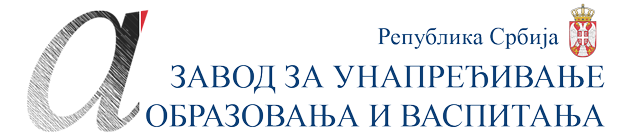 Београд,
март, 2018. годинеСАДРЖАЈ КОНКУРСНЕ ДОКУМЕНТАЦИЈЕ1. ОПШТИ ПОДАЦИ О ЈАВНОЈ НАБАВЦИ стр. 3 - 62. ВРСТА, ТЕХНИЧКЕ КАРАКТЕРИСТИКЕ, КВАЛИТЕТ, КОЛИЧИНА И ОПИС ДОБАРА, НАЧИН СПРОВОЂЕЊА КОНТРОЛЕ И ОБЕЗБЕЂИВАЊА ГАРАНЦИЈЕ КВАЛИТЕТА, РОК ИСПОРУКЕ стр. 7 - 113. УСЛОВИ ЗА УЧЕШЋЕ У ПОСТУПКУ ЈАВНЕ НАБАВКЕ И УПУТСТВО КАКО СЕ ДОКАЗУЈЕ ИСПУЊЕНОСТ ТИХ УСЛОВА стр. 12 - 244. УПУТСТВО ПОНУЂАЧИМА КАКО ДА САЧИНЕ ПОНУДУ стр. 25 - 40		  5. ОБРАСЦИ И ИЗЈАВЕ стр. 41 – 57ОБРАЗАЦ ПОНУДЕ стр. 41 - 44ОБРАЗАЦ СТРУКТУРЕ ЦЕНЕ СА УПУТСТВОМ КАКО ДА СЕ ПОПУНИ стр. 45 - 47ИЗЈАВА О ПОШТОВАЊУ ОБАВЕЗА КОЈЕ ПРОИЗИЛАЗЕ ИЗ ВАЖЕЋИХ ПРОПИСА стр. 49ИЗЈАВА О НЕЗАВИСНОЈ ПОНУДИ стр. 50   ОБРАЗАЦ ТРОШКОВА ПРИПРЕМЕ ПОНУДЕ стр. 51ИЗЈАВА ПОНУЂАЧА О ДОСТАВЉАЊУ СРЕДСТВА ФИНАНСИЈСКОГ ОБЕЗБЕЂЕЊА стр. 52ИЗЈАВА ПОНУЂАЧА О ДОСТАВЉАЊУ ДОКАЗА О ЗДРАВСТВЕНОЈ ИСПРАВНОСТИ ПРОИЗВОДА стр. 53 - 54РЕФЕРЕНЦ ЛИСТА стр. 55ПОТВРДА КУПЦА стр. 56ИЗЈАВА О ДОВОЉНОМ ТЕХНИЧКОМ КАПАЦИТЕТУ – ВОЗИЛО стр. 57ИЗЈАВА О ДОВОЉНОМ КАДРОВСКОМ КАПАЦИТЕТУ стр. 586. МОДЕЛ ОКВИРНОГ СПОРАЗУМА стр. 59 - 701. ПОДАЦИ О НАРУЧИОЦУ Назив: Завод за унапређивање образовања и васпитањаАдреса: Фабрисова 10/1, 11040 БеоградМатични број: 17568973ПИБ: 103476211Шифра делатности: 7219Интернет страница наручиоца:  www.zuov.gov.rs  Одговорно лице: мр Златко Грушановић 2. ВРСТА ПОСТУПКА -  ЈАВНА НАБАВКА МАЛЕ ВРЕДНОСТИ на основу члана 39. став 1. ЗЈН са циљем закључења оквирног споразума у складу са чланом 40. и чланом 40а став 2. тачка 1) ЗЈН.- Оквирни споразум ће се закључити између наручиоца и два понуђача.-  На ову јавну набавку ће се осим Закона о јавним набавкама („Сл. гласник РС” бр. 124/2012, 14/2015 и 68/2015) и Правилника о обавезним елементима конкурсне документације у поступцима јавних набавки и начину доказивања испуњености услова („Сл. гласник РС” бр. 86/2015) примењивати и:- Закон о безбедности хране (''Службени гласник РС" бр. 41/09),- Закон о општем управном поступку, у делу који није регулисан Законом о јавним набавкама („Сл. гласник РС” бр. 18/2016), осим у сегментима код којих се још увек примењује → (''Службени лист СРЈ'' бр. 33/97, 31/2001, ''Службени гласник РС" бр. 30/2010),- Закон о облигационим односима, након закључења оквирног споразума, односно поједниачних о јавној набавци и/или појединачних наруџбеница (''Службени лист СФРЈ" бр. 29/78, 39/85, 57/89, "Службени лист  СРЈ" бр. 31/93 и "Сл. лист СЦГ", бр. 1/2003 - Уставна повеља), - Закон о порезу на додату вредност (''Службени гласник РС'', бр. 84/04 , 86/04 - исправка, 61/05, 61/07, 93/12, 108/13, 68/14 - др. закон, 142/14. 5/15 - усклађени дин. изн, 83/15, 5/2016 - усклађени дин. изн., 108/2016, 7/2017 - усклађени дин. изн. и 113/17)- Закон о раду ("Сл. гласник РС", бр. 24/05, 61/05, 54/09, 32/13, 75/14, 13/17 – одлука УС и 113/17) и други правни акти који су наведени у овој конкурсној документацији, али и други позитивни акти (правног система Републике Србије) које Комисија за ову јавну набавку буде сматрала за неопходне приликом фазе стручне оцене понуда, и ако нису наведени у конкурсној документацији.3. РЕЗЕРВИСАНА ЈАВНА НАБАВКАНије у питању резервисана јавна набавка.4. ЕЛЕКТРОНСКА ЛИЦИТАЦИЈАНе спроводи се електронска лицитација.5. ВРСТА ОКВИРНОГ СПОРАЗУМА:Предметни поступак се спроводи ради закључења оквирног споразума са два понуђача, на 12 (дванаест) месеци од момента потписивања свих чиниоца.Уколико Наручилац не добије унапред одређени број прихватљивих понуда, Наручилац може да закључи оквирни споразум са мањим бројем понуђача, односно и са једним.6. ПРЕДМЕТ ЈАВНЕ НАБАВКЕ: Предмет ове јавне набавке су добра: Набавка хране, пића и др., и то:  1: Сeндвич сa шункoм  2: Сeндвич посни сa туњевином  3: Сeндвич сa куленом  4: Сeндвич сa пилeћим прсима  5: Суви оброк (лепиња, бечка шницла, прилози)  6: Вода негазирана 0,5 l  7: Вода негазирана 1,5 l  8: Вода газирана 0,5 l  9: Вода газирана 1,5 l10: Кафа 1 kg11: Кафа 500 g12: Кафа 200 g13: Кафа 100 g- Сендвичи морају бити упaкoвaни пojeдинaчнo и у тeрмoскупљajућoj фoлиjи која ће омогућити свежину производу.- Кафа мора бити упакована у оригиналном и/или вакумираном паковању који штити производ од расипања и загађења приликом транспорта и чува свежину.- Вода мора бити упакована у оригиналном паковању, на начин да се може утврдити да се приликом отварања то чини први пут и које штити производ од расипања и загађења приликом транспорта и чува свежину.- Суви оброк – ручак – мора бити херметички пакован (препоручљиво у полипропиленским) у дводелним или троделним посудама у зависности од потреба које изискује врста оброка, затворена вишеслојном фолијом → (материјал: комплексни филм или одговарајући).Предмет ове јавне набавке није обликован по партијама.Ознака из општег речника набавке: 15800000 - Разни прехрамбени производи,15980000 - Безалкохолна пића7. ЦИЉ ПОСТУПКА:Поступак се спроводи ради закључења оквирног споразума (са два понуђача), а из њега потребног броја појединачних уговора о јавној набавци и/или појединачних наруџбеница.Оквирни споразум ће се закључити између наручиоца и два понуђача. Уколико Наручилац не добије унапред одређени број прихватљивих понуда, Наручилац може да закључи оквирни споразум са мањим бројем понуђача, односно и са једним.8. РОК за доношење одлуке о додели оквирног споразума: Одлука о додели оквирног споразума биће донета на основу члана 108. став 3. ЗЈН, у року који не може бити дужи од 10 дана од дана отварања понуда.  9. Преузимање конкурсне документације:- Порталу јавних набавки: www.portal.ujn.gov.rs - Интернет адреси наручиоца: www.zuov.gov.rs 
10. КОНТАКТ ОСОБА: Марко Вукотић; адреса ел. поште marko.vukotic@zuov.gov.rs; од 09:00 до 15:00 часова, сваког радног дана од понедељка до петка. 
11. РОК И НАЧИН ПОДНОШЕЊА ПОНУДА: Понуда се припрема и подноси у складу са одредбама ЗЈН, актима наведеним у овој конкурсној документацији, позитивним прописима правног система Републике Србије који су у вези са предметом ове јавне набавке и условима одређеним у овој конкурсној документацији. Крајњи рок за доставу понуде је осам (8) дана од дана објављивања позива за подношење понуда на Порталу јавних набавки, односно до 23.03.2018. године до 12:00 часова.Понуду доставити у затвореној коверти или кутији и то на начин да се приликом отварања понуде може са сигурношћу утврдити да се први пут отвара, са назнаком – Понуда за јавну набавку мале вредности са циљем закључења оквирног споразума број ЈНМВ-Д-01/18 – добра  – Набавка хране, пића и др., те напоменом „ПОНУДА, НЕ ОТВАРАТИ“, путем поште или лично на адресу наручиоца у улици Фабрисова 10/1, 11040 Београд.Понуђачима се препоручује да на полеђини коверте назначи назив, адресу, телефон и контакт особу.Уколико понуђач понуду достави непосредно, овлашћено лице ће истом издати потврду пријема понуде.Благовременом се сматра понуда која је примљена и оверена печатом пријема наручиоца  најкасније до 12:00 часова последњег дана рока, без обзира на начин на који је послата.
12. ВРЕМЕ И МЕСТО ОТВАРАЊЕ ПОНУДА:Поступак отварања понуда ће се спровести 23.03.2018. године у 12:30 часова, у просторијама наручиоца у улици Фабрисова 10/1, 11040 Београд.  Поступак отварања понуда је јаван. Јавност подразумева присуство представника понуђача који су поднели понуду, а који пре почетка поступка, морају предати посебно писмено овлашћење за присуство поступку отварања понуда, издато на меморандуму или са логом, оверено печатом и потписом одговорног или овлашћеног лица понуђача. Јавност такође подразумева и присуство лица која немају овлашћење и која могу само присуствовати отварању понуда и то искључиво као део јавности, без права да узму активно учешће у самом поступку. Наручилац ће приликом отварања понуда водити записник у складу са чланом 104. ЗЈН.Набавка добара – Набавка хране, пића и др.→   Предмет ове јавне набавке су добра: Набавка хране, пића и др., и то:  1: Сeндвич сa шункoм  2: Сeндвич посни сa туњевином  3: Сeндвич сa куленом  4: Сeндвич сa пилeћим прсима  5: Суви оброк (лепиња, бечка шницла, прилози)  6: Вода негазирана 0,5 l  7: Вода негазирана 1,5 l  8: Вода газирана 0,5 l  9: Вода газирана 1,5 l10: Кафа 1 kg11: Кафа 500 g12: Кафа 200 g13: Кафа 100 gСпецификација бр. 1:Сeндвич сa прашком шунком: нето количина 180гр коју чине кифла од највише 60гр, намаз маргарин мин. 30%мм најмање 30 гр, кришке-слајс прашке шунке целом дужином намазаног дела најмање 30гр, качкаваљ мин. 60%мм целом дужином кифле најмање 30гр и сезонска салата (зелена салата или парадајз или купус или краставац или кисели краставчићи) најмање 30 гр.Спецификација бр. 2: Сeндвич посни сa туњевином: нето количина 180гр коју чине кифла од највише 60гр, намаз посни мајонез мин. 30%м најмање 30 гр, туњевина целом дужином намазаног дела најмање 30гр, посни качкаваљ-сир мин. 25%мм целом дужином кифле најмање 30гр и сезонска салата (зелена салата или парадајз или купус или краставац или кисели краставчићи) најмање 30 гр.Спецификација бр. 3: Сeндвич сa куленом: нето количина 180гр коју чине кифла од највише 60гр, намаз маргарин мин. 30%мм најмање 30гр, кришке-слајс кулена целом дужином намазаног дела најмање 30гр, качкаваљ мин. 60%мм целом дужином кифле најмање 30гр и сезонска салата (зелена салата или парадајз или купус или краставац или кисели краставчићи) најмање 30 гр.Спецификација бр. 4: Сeндвич сa пилећим прсима: нето количина 180гр коју чине кифла од највише 60гр, намаз маргарин мин. 30%мм најмање 30 гр, кришке-слајс пилећих прса целом дужином намазаног дела најмање 30гр, качкаваљ мин. 60%мм целом дужином кифле најмање 30гр и сезонска салата (зелена салата или парадајз или купус или краставац или кисели краставчићи) најмање 30 гр.Спецификација бр. 5: Суви оброк-ручак херметички упакован у дводелну или троделну посуду: нето количина 500гр (без хлеба/лепиње од 150гр) који чине:сезонско поврће 200 гр,месо – бечка шницла 150 гр,салата сезонска 150 гр,хлеб/лепиња 150 гр.Спецификација бр. 6:Вoдa нeгaзирaнa 0,5 л: флаширана изворска вода, негазирана са најмање 20% минерала у свом саставу у паковању количине пола литра.  Спецификација бр. 7:Вoдa нeгaзирaнa 1,5 л: флаширана изворска вода, негазирана са најмање 20% минерала у свом саставу у паковању количине један ипо литар.  Спецификација бр. 8:Вoдa нeгaзирaнa 0,5 л: флаширана вода, газирана са најмање 20% минерала у свом саставу у паковању количине пола литра.  Спецификација бр. 9:Вoдa нeгaзирaнa 1,5 л: флаширана вода, газирана са најмање 20% минерала у свом саставу у паковању количине једанипо литар.  Спецификација бр. 10,11,12,13: Домаћа кaфa у назначеним паковањима, млевена: домаћа кафа која је спремна за припрему на традиционални начин (млевена, не филтер или из аутомата), а која ће таква (припремљена) бити пријатног и јаког укуса и ароме.Паковања кафе 1 кг, 500 гр, 200 гр, 100 гр.НАПОМЕНЕ:- Дозвољено је одступање у нето количини до - 5%, док + нема ограничења, односно наведене нето количине су најмање захтеване, док могу бити и веће.- Сендвичи морају бити упaкoвaни пojeдинaчнo и у тeрмoскупљajућoj фoлиjи која ће омогућити свежину производу.- Кафа мора бити упакована у оригиналном и/или вакумираном  паковању који штити производ од расипања и загађења приликом транспорта и чува свежину.- Вода мора бити упакована у оригиналном паковању, на начин да се може утврдити да се приликом отварања то чини први пут и које штити производ од расипања и загађења приликом транспорта и чува свежину.- Суви оброк – ручак – мора бити херметички пакован (препоручљиво у полипропиленским) у дводелним или троделним посудама у зависности од потреба које изискује врста оброка, затворена вишеслојном фолијом → (материјал: комплексни филм или одговарајући).Набавка предметних добара подпада под „промет (хране) на мало“ које је дефинисано Законом о безбедности хране (''Службени гласник РС" бр. 41/09 - у дањем: ЗБХ) као руковање храном, односно њена прерада, припрема, складиштење, на месту продаје или испоруке потрошачу, делатности припреме и послуживања хране, између осталих и у објектима колективне исхране (кантине, болнице, вртићи, школе)Добављач се обавезује да ће храна коју испоручује Наручиоцу као крајњем купцу бити припремљена од намирница I класе (квалитета), у складу са нормативима утврђеним позитивним законским прописима и у складу са добром произвођачком и хигијенском праксом, устаљеној у прехрамбеној индустрији.Одговорност понуђача/добављача као субјекта у пословању храном у свим фазама производње, прераде и промета хране којим управљају, су дужни да обезбеде да храна испуњава услове прописане ЗБХ и другим посебним прописима, као и да докажу испуњеност тих услова.Понуђач/добављач је такође дужан да обезбеди следљивост у свим фазама производње, прераде и промета хране, односно дужан је да идентификује сваки субјект од којег набавља и којег даље снабдева храном, животињама које служе за производњу хране, или било коју супстанцу која се уграђује или се очекује да ће бити уграђена у храну.Понуђачи/добављач су у пословању храном дужни су да обезбеде да су у свим фазама производње, прераде и промета хране које су под њиховом контролом, испуњени прописани услови у вези са хигијеном хране, у складу са ЗБХ и другим прописима.Наведено подразумева и да лица која на радним местима у производњи или промету хране долазе у додир са храном морају имати основна знања о хигијени хране и о личној хигијени, те морају носити радну одећу и обућу, као и да имају важећи и уредан санитарни преглед у складу са Правилником o обавезним здравственим прегледима одређених категорија запослених лица у објектима под санитарним надзором, обавезним и препорученим здравственим прегледима којима подлежу одређене категорије становништва („Сл. гласник РС“ бр. 03/17).Добра ће се достављати:- Сендвичи морају бити упaкoвaни пojeдинaчнo и у тeрмoскупљajућoj фoлиjи која ће омогућити свежину производу.- Кафа мора бити упакована у оригиналном и/или вакумираном паковању који штити производ од расипања и загађења приликом транспорта и чува свежину.- Вода мора бити упакована у оригиналном паковању, на начин да се може утврдити да се приликом отварања то чини први пут и које штити производ од расипања и загађења приликом транспорта и чува свежину.- Суви оброк – ручак – мора бити херметички пакован (препоручљиво у полипропиленским) у дводелним или троделним посудама у зависности од потреба које изискује врста оброка, затворена вишеслојном фолијом → (материјал: комплексни филм или одговарајући).Оквирни број добара је исказан у обрасцу структуре цене и у загради. Оквирни споразум ће бити закључен на вредност (у динарима без пдв-а) → 4.166.000,00. Износ који се добије када се јединична цена без ПДВ-а помножи са наведеним оквирним количинама добара у понуди, ће служити само као начин да се примени критеријум, односно рангирају пристигле понуде.Појединачни уговори о јавној набавци и/или наруџбенице из оквирног споразума ће бити закључивани по реалним потребама које се тичу броја и врсти добара највише до вредности оквирног споразума и у току његовог трајања. Из наведеног следи да Наручилац нема обавезу да на основу оквирног споразума закључи уговор или изда наруџбеницу (са) добављачем, већ исте ће закључивати/издавати само у случају да постоје потребе за предметом набавке у току трајања оквирног споразума.Дакле, цена (укупна без ПДВ-а,) коју понуђачи нуде у својим понудама ће само бити начин да се примени критеријум, односно пристигле понуде рангирају, што значи да ако укупна цена буде прелазила процењену вредност јавне набавке то неће бити разлог нити за примену изузетка (чл. 107. ст. 4. ЗЈН), нити за обуставу поступка ове јавне набавке јер ће се предметна добра наручивати по потребама, односно присутности запослених и то највише до вредности оквирног споразума.Вредност овог оквирног споразума је 4.166.000,00 РСД (динара) без урачунатог ПДВ-а, односно уговарање ће се вршити највише до наведене цифре по јединичним ценама које буду дате у обрасцу структуре цене, а све по потребама које ће на основу закљученог/их појединачних уговора и/или издатих наруџбеница бити исказане на појединачним требовањима (поруџбеницама). Цене из понуда су фиксне и не могу се мењати током целог периода трајања оквирног споразума, осим уколико стране потписнице, изузетно, постигну обострану сагласност умањења цене.Достављање добара на адресе наручиоца је сваког радног дана, када се за истим искаже потреба (од понедељка до петка) на основу дневних поруџбина до 07:30 часова до 12:00 часова. Време испоруке се може кориговати у међусобном договору или уз сагласност друге стране на захтев једне за истим.Испорука укључује транспорт и истовар оброка у следећим школским управама:О врсти добра одлучиваће свака Школска управа посебно кроз анкету. Испорука и наручивање добара се врши по потреби.Наручилац/купац се обавезује да до 12:00 часова сваког радног дана када за истим добрима буде имао потребу, телефоном или мејлом требује (поручи) за наредни радни дан потребан број добара.У случају да међу корисницима буду и они који су алергични на одређене намирнице или производе или из верских разлога не конзумирају одређену врсту намирница, што наручилац не може унапред знати због природе предмета набавке, добављач је у обавези да у складу са благовременом најавом од стране наручиоца/купца припреми прилагођене оброке-добра тој врсти корисника са истим нормативним вредностима и непромењеном ценом. Такође, понуђачи су дужни да уз Понуду доставе узорак оброка (препоручљива је вода уместо оброка) у херметички затвореној посуди, на основу кога ће комисија за јавну набавку оценити да ли иста одговара, односно је саобразна техничким захтевима. Узорак се доставља са циљем утврђивања функционалности посуда јер исте, ако су херметички затворене, не смеју пропуштати течност или било који други облик хране пре самог отварања посуде. Сам оброк (садржај херметички затворене посуде) неће бити део оцене. Узорак посуде (без оброка у њој) ће остати код наручиоца до истека уговора.Својеручним потписом, као одговорно лице понуђача, потврђујем да сам упознат са свим наведеним у делу „2. ВРСТА, ТЕХНИЧКЕ КАРАКТЕРИСТИКЕ, КВАЛИТЕТ, КОЛИЧИНА И ОПИС ДОБАРА, НАЧИН СПРОВОЂЕЊА КОНТРОЛЕ И ОБЕЗБЕЂИВАЊА ГАРАНЦИЈЕ КВАЛИТЕТА, РОК ИСПОРУКЕ“ за ЈНМВ са циљем закључења ОС бр. ЈНМВ-Д-01/18 - Набавка хране, пића и др, односно да ћу се при формирању менија/јеловника, оброка, амбалаже и цене за исте, строго придржавати свега наведеног.                                                                    М.П.                      _______________________________
                                                                                                         Одговорно лице понуђачаНа основу члана 61. став 4. тачка 1) ЗЈН и на основу члана 6. став 1. тачка 8) и члана 9. Правилника:Јавна набавка мале вредности са циљем закључења оквирног споразума добара - бр.    ЈНМВ-Д-01/18Од понуђача се очекује да детељно проучи сва упутства, обрасце, услове и спецификације које су садржане у конкурсној документацији.          ◦ Непридржавање упутстава и неподношење свих тражених података и информација које су наведене у конкурсној документацији или подношење понуда које не одговарају условима предвиђених у конкурсној документацији представља у сваком погледу, ризик за ПОНУЂАЧА и као последицу може да доведе до одбијања понуде.ЈЕЗИК ПОНУДЕПонуда се подноси на српском језику. Наручилац не прихвата подношење понуде, у целини или делимично, на страном језику.Уколико понуђач достави понуду која није на српском језику, таква понуда биће одбијена као неприхватљива.Сертификати HACCP, СРПС ИСО 9001:2015 и СРПС ИСО 22000:2007 треба да буду достављен на српском језику, односно, уколико су издати на страном језику, наведени доказ је потребно доставити у преводу на српски језик, овереном од стране судског тумача за предметни страни језик.НАЧИН НА КОЈИ ПОНУДА МОРА БИТИ САЧИЊЕНАПонуда се припрема и подноси у складу са конкурсном документацијом и позивом за подношење понуде.Понуда се припрема на обрасцима и моделу оквирног споразума, који су саставни део конкурсне документације, а у зависности од тога како понуђач наступа у понуди (за понуђача који наступа самостално, понуђача који наступа са подизвођачем/има и групу понуђача која подноси заједничку понуду).Стране образаца које понуђач не попуњава (у зависности од тога како наступа у понуди и за које партије конкурише) није у обавези да достави уз понуду. Све стране образаца који се састоје из више страна и све стране модела оквирног споразума (осим оних који се у складу са упутством не попуњавају и достављају) морају бити попуњене, на српском језику, јасне и недвосмислене, док последња страна мора бити оверена печатом и потписана од стране одговорног лица понуђача на месту које је за то предвиђено. Наручилац прихвата и факсимил уместо својеручног потписа одговорног лица понуђача, у свему у складу са овим упутством и упутством датим на самим обрасцима. Понуђачи понуду морају попунити словима и бројевима на месту где је то и назначено, из чега следи да знакови попут зареза, цртица, косих црта или којих других недефинисаних и несврсисходних упутству, што подразумева и остављена празна поља на местима на којима је назначено да се унесу слова или бројеви. Све наведено представља непридржавање упутстава и доводи до оцене такве понуде као неприхватљиве. Понуду, односно сву тражену документацију (има доказе, обрасце, спецификацију) пожељно је сложити и доставити према редоследу из конкурсне документације. Уколико се приликом сачињавања понуде начини грешка (у писању речи-текста, заокруживању понуђених опција, уношењу цифара или сл.), понуђач може исту исправити на начин што ће погрешно написане речи-текст, заокружену опцију, погрешно уписане цифре или сл. прецртати  или избелити, а након тога поред исправљеног дела понуде ставити печат и потпис одговорног лица понуђача.Поред доказа којима се доказује испуњеност услова за учешће у поступку јавне набавке, а који су ближе наведени у делу 4. конкурсне документације "Услови за учешће у поступку јавне набавке из чл. 75. и 76. ЗЈН и упутство како се доказује испуњеност тих услова", понуда мора да садржи и следеће обрасце и документа:1. Потписана и оверена глава КД “2. ВРСТА, ТЕХНИЧКЕ КАРАКТЕРИСТИКЕ, КВАЛИТЕТ, КОЛИЧИНА И ОПИС ДОБАРА, НАЧИН СПРОВОЂЕЊА КОНТРОЛЕ И ОБЕЗБЕЂИВАЊА ГАРАНЦИЈЕ КВАЛИТЕТА, РОК ИСПОРУКЕ“2. Образац 1 - Образац понуде 3. Образац 2 - Образац структуре цене 4. Образац 3 - Изјава понуђача, дата у смислу члана 75. става 2. ЗЈН, о поштовању обавеза које произилазе из важећих прописа5. Образац 4 - Изјава о независној понуди   6. Образац 5 - Образац трошкова припреме понуде Напомена: Достављање овог обрасца није обавезно.7. Образац 6 - Изјава понуђача о достављању средства финансијског обезбеђења наведеног у моделу оквирног споразума8. Образац 7 - Изјава о здравственој исправности производа9. Образац 8 - Референц листа10. Образац 9 - Потврде купца (образовне установе)11. Образац 10 - Изјава о довољном техничком капацитету - возила12. Образац 11 - Изјава о довољном кадровском капацитету13. Модел оквирног споразумаНапомена:*Све стране модела оквирног споразума морају бити попуњене, док последња страна мора бити оверена печатом и потписом одговорног лица понуђача, чиме понуђач потврђује да прихвата све елементе модела оквирног споразума.**За случај подношења заједничке понуде, поред наведеног, у моделу оквирног споразума код страна потписница, наводи се назив и седиште (адреса) члана групе који је споразумом чланова групе одређен да потпише оквирни споразум. У случају наступа са подизвођачем/има понуђач је дужан да у моделу оквирног споразума наведе тражене податке о сваком ангажованом подизвођачу. *** Понуда може садржати и изјаву понуђача у складу са чланом 77. став 4. ЗЈН дату под пуном материјалном и кривичном одговорношћу, којом потврђује да испуњава обавезне услове прописане чланом 75. став 1. тач. 1), 2) и 4) ЗЈН.  Уколико понуђач не достави све тражене доказе из дела конкурсне документације "Услови за учешће у поступку јавне набавке из чл. 75. и 76. ЗЈН и упутство како се доказује испуњеност тих услова" и не достави све потребне обрасце и документа наведена у овом делу конкурсне документације, таква понуда ће бити одбијена као неприхватљива.НАЧИН ПОДНОШЕЊА ПОНУДЕ, ПАКОВАЊЕ И ОЗНАЧАВАЊЕ ПОНУДА  Понуду доставити у затвореној коверти или кутији и то на начин да се приликом отварања понуде може са сигурношћу утврдити да се први пут отвара, са назнаком – Понуда за јавну набавку мале вредности са циљем закључења оквирног споразума број ЈНМВ-Д-01/18 – добра  – Набавка хране, пића и др, те напоменом „ПОНУДА, НЕ ОТВАРАТИ“, путем поште или лично на адресу наручиоца у улици Фабрисова 10/1, 11040 Београд.На полеђини коверте или на кутији дужан је да наведе пун назив, адресу и контакт телефон (особе за контакт). У случају да понуду подноси група понуђача, на коверти је потребно назначити да се ради о групи понуђача и навести називе и адресу (седиште) свих учесника у заједничкој понуди.Наручилац ће, по пријему одређене понуде, на коверти, односно кутији у којој се понуда налази, обележити време пријема и евидентирати број и датум понуде према редоследу приспећа. Уколико је понуда достављена непосредно, наручилац ће понуђачу предати потврду пријема понуде. У потврди о пријему наручилац ће навести датум и сат пријема понуде.Понуда примљена по истеку дана и сата одређених у позиву за подношење понуде сматраће се неблаговременом и наручилац ће је по окончању поступка отварања понуда вратити неотворену понуђачу, са назнаком да је поднета неблаговремено. Предмет ове јавне набавке није обликован по партијама.Подношење понуде са варијантама у овој јавној набавци није дозвољено.У складу са чланом 87. ставом 6. ЗЈН, понуђач може да измени, допуни или опозове своју понуду у року за подношење понуде, на исти начин на који је поднео и саму понуду.По истеку рока за подношење понуда, понуђач не може изменити, допунити, ни опозвати поднету понуду.Понуђач је дужан да јасно назначи који део понуде мења односно која документа накнадно доставља.Свако обавештење о изменама, допунама или опозиву понуде, које се достави наручиоцу пре истека рока за подношење понуде, треба да буде припремљено, запечаћено, означено и достављено аналогно датом упутству за паковање, печаћење и означавање саме понуде, с тим што се на предњој страни омота у коме се пакује измена/допуна/опозив понуде додаје реч: «измена понуде» или «допуна понуде» или «опозив понуде» (у зависности од тога шта се у омоту налази) за јавну набавку мале вредности са циљем закључења оквирног споразума - добра број ЈНМВ-Д-01/18 – Набавка хране, пића и др – НЕ ОТВАРАТИ.У случају да понуду подноси група понуђача, на коверти је потребно назначити да се ради о групи понуђача и навести називе и адресу свих учесника у заједничкој понуди.ТРОШКОВИ ПРИПРЕМЕ ПОНУДЕПонуђач може да, у оквиру понуде, достави укупан износ и структуру трошкова припремања понуде.Трошкове проузроковане припремом и подношењем понуде сноси искључиво понуђач и не може тражити од наручиоца накнаду трошкова.Ако је поступак јавне набавке обустављен из разлога који су на страни наручиоца, наручилац је дужан да понуђачу надокнади трошкове прибављања средства обезбеђења, под условом да је понуђач тражио накнаду тих трошкова у својој понуди и доставио доказ о извршеној уплати трошкова.Уколико понуђач као саставни део понуде достави попуњен, потписан од стране овлашћеног лица понуђача и печатом оверен Образац 5 - Образац трошкова припреме понуде, сматраће се да је понуђач доставио захтев за накнаду трошкова.           Понуђач у понуди може да наступи:  - самостално (подноси понуду самостално и самостално извршава јавну набавку),  - са подизвођачем/има (понуђач који извршење јавне набавке делимично поверава подизвођачу/има) и  - као група понуђача која подноси заједничку понуду (заједно извршавају јавну набавку).Понуђач који је самостално поднео понуду, не може истовремено да учествује у заједничкој понуди или као подизвођач, нити да учествује у више заједничких понуда. Ако понуђач у понуди наведе да ће делимично извршење набавке поверити подизвођачу/има, дужан је да наведе назив подизвођача, а уколико уговор између наручиоца и понуђача који наступа са подизвођачем/има буде закључен, сваки ангажовани подизвођач мора бити наведен у уговору. Понуђач у потпуности одговара наручиоцу за извршење обавеза из поступка јавне набавке, односно за извршење уговорних обавеза, без обзира на број подизвођача. Уколико понуђач ангажује подизвођача, у својој понуди мора да наведе проценат укупне вредности набавке који ће поверити подизвођачу, а који не може бити већи од 50%, као и део предмета набавке који ће извршити преко подизвођача. Понуђач је дужан да за подизвођаче достави доказе о испуњености услова који су наведени у конкурсној документацији, у складу са упутством како се доказује испуњеност услова.Понуђач је дужан да наручиоцу, на његов захтев, омогући приступ код подизвођача, ради утврђивања испуњености тражених услова.Понуду може поднети група понуђача.Уколико се подноси заједничка понуда, саставни део такве понуде је споразум којим се понуђачи из групе међусобно и према наручиоцу обавезују на извршење јавне набавке, а који обавезно мора да садржи податке из члана 81. става 4. тач. 1. и 2. и става 5. ЗЈН и то:1) податке о члану групе који ће бити носилац посла, односно који ће поднети понуду и који ће заступати групу понуђача пред наручиоцем и2) опис послова сваког од понуђача из групе понуђача у извршењу оквирног споразума, односно појединачних уговора о јавној набавци.3) понуђачу који ће у име групе понуђача дати средство финансијског обезбеђења, 4) понуђачу који ће потписати модел оквирног споразума, оквирни споразум и појединачне уговоре ојавној набавци и појединачне наруџбенице, и5) понуђачу који ће у име групе понуђача испостављати рачуне.Понуђачи који поднесу заједничку понуду одговарају неограничено солидарно према наручиоцу.Група понуђача је дужна да достави све тражене доказе о испуњености услова који су наведени у конкурсној документацији, у складу са упутством како се доказује испуњеност услова.Задруга може поднети понуду самостално, у своје име, а за рачун задругара или заједничку понуду у име задругара.Ако задруга подноси понуду у своје име, за обавезе из поступка јавне набавке, оквирног споразума и уговора о јавној набавци одговара задруга и задругари у складу са законом.Ако задруга подноси заједничку понуду у име задругара за обавезе из поступка јавне набавке, оквирног споразума и уговора о јавној набавци неограничено солидарно одговарају задругари.Техничке спецификације и опис добара дати су у делу (Глава 2.) ове Конкурсне документације под називом “2. ВРСТА, ТЕХНИЧКЕ КАРАКТЕРИСТИКЕ, КВАЛИТЕТ, КОЛИЧИНА И ОПИС Добара, НАЧИН СПРОВОЂЕЊА КОНТРОЛЕ И ОБЕЗБЕЂИВАЊА ГАРАНЦИЈЕ КВАЛИТЕТА, РОК ИСПОРУКЕ“ на стр. од 6. до 10.Оброци-„добра“ морају бити (квалитативно и квантитативно) припремљени од намирница I квалитета (класе) и здравствено безбедна што је прописано нормама садржаним у:Закону о безбедности хране („Сл. гласник РС“, бр. 41/09),Правилнику о квaлитeту и другим зaхтeвимa зa прирoдну минeрaлну вoду, прирoдну извoрску вoду и стoну вoду („Службeни лист СЦГ“ бр. 53/2005 и „Службeни глaсник РС“ бр. 43/2013)Правилнику о количинама пестицида, метала и металоида и других отровних супстанција, хемотерапеутика, анаболика и других супстанци које се могу налазити у намирницама („Сл. лист СРЈ“, бр. 5/92, 11/92, 32/02, 28/11 и 25/12),Правилнику о квалитету и условима употребе адитива у намирницама и о другим захтевима за адитиве и њихове мешавине („Сл. лист СЦГ“, бр. 56/03, 4/04, 5/04 и 16/05) и Правилнику о прехрамбеним адитивима („Сл. гласник РС“, бр. 63/13);Правилнику о декларисању и означавању упакованих намирница („Сл. лист СЦГ“, бр. 4/04,12/04 и 48/04) и Правилнику о декларисању, означавању и рекламирању хране  ("Сл. гласник РС ", бр. 85/2013), а од 15.06.2018. године примењују се одредбе Правилника о декларисању, означавању и рекламирању хране  ("Сл. гласник РС ", бр. 19/2017);Правилнику о условима у погледу здравствене исправности предмета опште употребе ("Сл. гласник", бр. 92/11),Правилник о општим и посебним условима хигијене хране у било којој фази производње, прераде и промета ("Сл. гласник", бр. 72/10),Правилник о квалитету жита, млинских и пекарских производа и тестенина ("Сл. гласник", бр. 68/16) и Правилник о квалитету и другим захтевима за пекарски квасац (“Сл. лист СРЈ”, бр. 9/2002 и “Сл. лист СЦГ”, бр. 56/2003 – др. правилник и 4/2004 – др. правилник),Правилнику о квалитету воћа, поврћа и печурки ("Службени лист СФРЈ", бр. 29/79, 53/87 и "Службени лист СЦГ", бр. 31/2003, 56/2003 и 4/2004),Правилник о квалитету јаја и производа од јаја („Сл. лист СФРЈ“, бр. 55/89 и „Сл. лист СЦГ“, бр. 56/2003 – др. правилник и 4/2004 – др. правилник)Правилнику о максимално дозвољеним количинама остатака средстава за заштиту биља у храни и храни за животиње и о храни и храни за животиње за коју се утврђују максимално дозвољене количине остатака средстава за заштиту биља („Сл. гласник РС“, бр. 25/2010 и 28/2011).Правилнику о квалитету и другим захтевима за рибе, ракове, шкољкаше, морске јежеве, морске краставце, жабе, корњаче, пужеве и њихове производе (“Сл. лист СРЈ”, бр. 6/2003 и “Сл. лист СЦГ”, бр. 56/2003 – др. правилник и 4/2004 – др. правилник)Правилнику о квалитету  уситњеног меса, полупроизвода од меса и производа од меса  („Сл. гл. РС”, број 94/15)Правилнику о квалитету меда и других производа од пчела ("Сл.гласник РС", бр. 101/2015)Прaвилник o квaлитeту сирoвe кaфe, прoизвoдa oд кaфe, сурoгaтa кaфe и срoдних прoизвoдa („Службeни глaсник РС“ бр. 54/2012 и 80/2015)Оквирне количине предметних оброка „добара“ (наведене у Обрасцу структуре цене – Образац 2) дате су на основу процене наручиоца и најављених бројних стања. Количина се може повећати за износ до 5% вредности оквирног споразума (члан 115. ЗЈН)НАЧИН, РОК И МЕСТО ИСПОРУКЕДинамика, начин, рок и место испоруке су прецизно наведени у делу ове Конкурсне документације под називом “2. ВРСТА, ТЕХНИЧКЕ КАРАКТЕРИСТИКЕ, КВАЛИТЕТ, КОЛИЧИНА И ОПИС ДОБАРА, НАЧИН СПРОВОЂЕЊА КОНТРОЛЕ И ОБЕЗБЕЂИВАЊА ГАРАНЦИЈЕ КВАЛИТЕТА, РОК ИСПОРУКЕ“ на стр. од 6. до 10.НАЧИН И РОК ПЛАЋАЊАНаручилац се обавезује да плаћање врши сукцесивно, након извршене појединачне испоруке, у року до 45 дана од дана пријема потписане и оверене отпремнице и фактуре од стране Продавца (Добављача) и Купца (Закон о роковима измирења новчаних обавеза у комерцијалним трансакцијама "Сл. гласник РС", бр. 119/2012 и 68/2015). Рок важења понуде је најмање 90, а највише 180 дана од дана отварања понуда. Понуђач је дужан да у понуди назначи рок важења понуде.Понуда у којој понуђач није навео рок важења понуде или је непрецизно одредио рок важења понуде (нпр.: око, од - до, оквирно или сл.) или је навео краћи рок важења понуде од оног који је одређен конкурсном документацијом, биће одбијена као неприхватљива.За понуђача који наведе рок важења понуде већи од прописаног лимита сматраће се да је понудио рок важења понуде – 180 дана од дана отварања понуда и исто неће представљати битан недостатак понуде и основ за њено одбијањеУ случају истека рока важења понуде, наручилац је дужан да у писаном облику затражи од понуђача продужење рока важења понуде. Понуђач који прихвати захтев за продужење рока важења понуде не може мењати понуду.ВАЛУТА И ЦЕНЕЦена мора бити исказана у динарима (рсд.), са и без пореза на додату вредност, са урачунатим свим трошковима које понуђач има у реализацији предметне јавне набавке (трошкови намирница, припреме, радне снаге, амортизације, амбалаже, превоза, испоруке и истовара).Цене су фиксне и неће се мењати током целог периода оквирног споразума, односно на основу њега закљученим појединачним уговорима о јавној набавци и/или појединачним наруџбеницама, осим уколико стране потписнице, изузетно, постигну обострану сагласност умањења цене.Наручилац за ову јавну набавку не прихвата аванс као начин плаћања.Ако је у понуди исказана неуобичајено ниска цена, наручилац ће поступити у складу са чланом 92. Закона.СРЕДСТВА ФИНАНСИЈСКОГ ОБЕЗБЕЂЕЊАНаручилац као средства финансијског обезбеђења испуњења обавеза у поступку јавне набавке, оквирног споразума и уговорних обавеза прихвата искључиво бланко соло менице.а) За добро извршење посла – оквирни споразумИзабрани понуђач - (добављач) се обавезује да у року од осам дана од дана закључења оквирног споразума, преда Наручиоцу бланко сопствену меницу, као обезбеђење за добро извршење посла, која мора бити евидентирана у Регистру меница и овлашћења Народне банке Србије и за које понуђач – добављач мора доставити потврду о регистрацији менице, односно листинг са сајта НБС. Менице морају бити оверене печатом и потписана од стране лица овлашћеног за потписивање, а уз исте мора бити достављено попуњено и оверено менично овлашћење, са назначеним износом од 10% од укупне вредности оквирног споразума без ПДВ-а.Уз менице мора бити достављена копија картона депонованих потписа који је издат од пословне банке коју Изабрани понуђач наводи у меничном овлашћењу – писму. Рок важења меница је 13 месеци од обостраног потписивања оквирног споразума.Наручилац ће уновчити дате менице уколико: Добављач не буде извршавао своје обавезе у роковима и на начин предвиђен оквирним споразумом, не закључи појединачни уговор са Наручиоцем, уколико им буде додељен у складу чланом 40. став 6. ЗЈН и са овим оквирним споразумом, не достави средство обезбеђења уз појединачни уговор.б) За добро извршење посла - појединачни уговор о јавној набавци закључен на основу овог оквирног споразумаИзабрани понуђач - добављач се обавезује да у року од осам дана од дана закључења појединачног уговора на основу оквирног споразума, преда Наручиоцу/Купцу једну бланко сопствену меницу као обезбеђење за добро извршење посла, која мора бити евидентирана у Регистру меница и овлашћења Народне банке Србије и за које понуђач – добављач мора доставити потврду о регистрацији менице односно листинг са сајта НБС. Менице морају бити оверене печатом и потписана од стране лица овлашћеног за потписивање, а уз исте мора бити достављено попуњено и оверено менично овлашћење, са назначеним износом од 10% од укупне вредности уговора без ПДВ-а. Уз менице мора бити достављена копија картона депонованих потписа који је издат од пословне банке коју Изабрани понуђач наводи у меничном овлашћењу – писму. Рок важења меница је 30 дужи од трајања појединачног уговора о јавној набавци.Наручилац ће уновчити дате менице уколико: Добављач не буде извршавао своје обавезе у роковима и на начин предвиђен предметним појединачним уговором о јавној набавци.Уколико уговорена вредност појединачног уговора закљученог на основу овог оквирног споразума није већа од износа из члана 39. став 2. Закона о јавним набавкама, Наручилац може одлучити да по појединачном уговору не уговара средства обезбеђења.Саставни део Конкурсне документације је Образац 6 – Изјава којом се понуђачи обавезују да ће, у случају доделе уговора, доставити средствo финансијског обезбеђења предвиђенo конкурсном документацијом.Предметна набавка не садржи поверљиве информације које наручилац ставља на располагање.ДОДАТНЕ ИНФОРМАЦИЈЕ ИЛИ ПОЈАШЊЕЊА У ВЕЗИ СА ПРИПРЕМАЊЕМ ПОНУДЕ У складу са чланом 63. ЗЈН, заинтересовано лице може, у писаном облику, да тражи од наручиоца додатне информације или појашњења у вези са припремањем понуде, при чему може да укаже наручиоцу и на евентуално уочене недостатке и неправилности у конкурсној документацији, најкасније пет дана пре истека рока за подношење понуде. Захтев за тражење додатних информација или појашњења се шаље, у писаном облику путем поште на адресу наручиоца, адреса ел. поште marko.vukotic@zuov.gov.rs ; од 09:00 до 15:00 часова, сваког радног дана од понедељка до петка са напоменом „Захтев за додатним информацијама или појашњењима конкурсне документације, јавна набавка мале вредности са циљем закључења оквирног споразума - добра број ЈНМВ-Д-01/18 – Набавка хране, пића и др.Уколико заинтересовано лице постави питање након наведеног рока (после 15:00 часова) сматраће се да је поднет наредног радног дана у 09:00 часова, односно тада ће се сматрати да га је наручилац примио.НАПОМЕНА: Давање додатних информација и појашњења у вези са припремањем понуда усменим и/или телефонским путем није дозвољено.Наручилац ће, у року од три дана од дана пријема захтева, одговор објавити на Порталу јавних набавки.ИЗМЕНЕ И ДОПУНЕ КОНКУРСНЕ ДОКУМЕНТАЦИЈЕНаручилац може у року предвиђеном за подношење понуда да измени или допуни конкурсну документацију, у ком случају је дужан да без одлагања измене или допуне објави на Порталу јавних набавки.	Ако наручилац измени или допуни конкурсну документацију осам или мање дана пре истека рока за подношење понуда, дужан је да продужи рок за подношење понуда и објави обавештење о продужењу рока за подношење понуда. По истеку рока предвиђеног за подношење понуда наручилац не може да мења нити да допуњује конкурсну документацију. Документ у коме су садржане измене и/или допуне постају важећи и обавезујући за понуђаче да понуду поднесу у складу са њима јер у супротном ће њихова понуда бити неприхватљива, осим уколико у самом документу наручилац, односно комисија, не да другачији упут или поуку.Све измене или допуне, објављене на напред наведени начин и у наведеном року, представљају саставни део конкурсне документације. Понуда која не буде припремљена и поднета у складу са упутством за измену или допуну конкурсне документације, одбиће се као неприхватљива.ДОДАТНА ОБЈАШЊЕЊА ОД ПОНУЂАЧА ПОСЛЕ ОТВАРАЊА ПОНУДА, КОНТРОЛА И ДОПУШТЕНЕ ИСПРАВКЕ После отварања понуда наручилац може да, приликом стручне оцене понуда, у писаном облику захтева од понуђача додатна објашњења која ће му помоћи при прегледу, вредновању и упоређивању понуда, а може да врши контролу (увид) код понуђача, односно његовог подизвођача. Уколико наручилац оцени да су потребна додатна објашњења или је потребно извршити контролу (увид) код понуђача, односно његовог подизвођача, наручилац ће понуђачу оставити примерени рок да поступи по позиву наручиоца, односно да омогући наручиоцу контролу (увид) код понуђача, као и код његовог подизвођача. Наручилац може, уз сагласност понуђача, да изврши исправке рачунских грешака уочених приликом разматрања понуде по окончаном поступку отварања понуда. Ако се понуђач не сагласи са исправком рачунских грешака, наручилац ће његову понуду одбити као неприхватљиву. У случају разлике између јединичне и укупне цене, меродавна је јединична цена.НАКНАДА ЗА КОРИШЋЕЊЕ ПАТЕНАТА И ОДГОВОНОСТ ЗА ПОВРЕДУ ЗАШТИЋЕНИХ ПРАВА ИНТЕЛЕКТУАЛНЕ СВОЈИНЕНакнаду за коришћење патената, као и одговорност за повреду заштићених права интелектуалне својине трећих лица, сноси понуђач.ЗАШТИТА ПОДАТАКА И ДОКУМЕНТАЦИЈЕ Наручилац је дужан да:чува као поверљиве све податке о понуђачима садржане у понуди које је као такве, у складу са законом, понуђач означио у понуди, одбије давање информације која би значила повреду поверљивости података добијених у понуди ичува као пословну тајну имена заинтересованих лица и понуђача, као и податке о поднетим понудама, до отварања понуда. Неће се сматрати поверљивим докази о испуњености обавезних услова, цена и други подаци из понуде који су од значаја за примену елемената критеријума и рангирање понуде.Наручилац ће као поверљива третирати само она документа која у доњем десном углу великим словима имају написано „ПОВЕРЉИВО“, а испод тога потпис одговорног лица. Ако се поверљивим сматра само поједини податак у документу, поверљиви део мора бити подвучен црвено, а у истом реду уз десну ивицу мора бити исписано „ПОВЕРЉИВО“. Наручилац не одговара за поверљивост података који нису означени на наведени начин. Подаци из понуде које понуђач на описани начин означи поверљивим, цениће се као поверљиви подаци у односу на остале учеснике у поступку, али не могу представљати поверљиве податке у односу на наручиоца, коме исти морају бити доступни, ради спровођења поступка прегледа и оцене понуда.Критеријум за доделу оквирног споразума је: најнижа понуђена цена.У случају прибављања две или више понуда са истом најнижом понуђеном ценом, оквирни споразум ће бити додељен оном понуђачу који је понудио дужи рок важења понуде. У случају прибављања две или више понуда са истом најнижом понуђеном ценом и истим роком важења понуде, уговор ће бити додељен понуђачу путем жреба. Поступку жребања моћи ће да присуствују сви понуђачи који су поднели прихватљиве понуде са истом најнижом понуђеном ценом и истим роком важења понуде, а које ће наручилац обавестити о времену и месту где ће жребање бити спроведено.Исти критеријум и начин биће примењени на рангирање и осталих понуђача, односно њихових понуда.У обрасцу структуре цене су дате оквирне количине које ће бити реализоване у зависности од потреба највише до вредности оквирног споразума.Цена (укупна без ПДВ-а) коју понуђачи нуде у својим понудама ће само бити начин да се примени критеријум, односно пристигле понуде рангирају, што значи да ако укупна цена буде прелазила процењену вредност јавне набавке то неће бити разлог нити за примену изузетка (чл. 107. ст. 4. ЗЈН), нити за обуставу поступка ове јавне набавке јер ће се предметна добра наручивати по потребама и то највише до вредности оквирног споразума.ПОШТОВАЊЕ ОБАВЕЗА КОЈЕ ПРОИЗИЛАЗЕ ИЗ ВАЖЕЋИХ ПРОПИСАПонуђач је дужан да у оквиру своје понуде достави изјаву дату под кривичном и материјалном одговорношћу да је поштовао све обавезе које произилазе из важећих прописа о заштити на раду, запошљавању и условима рада, заштити животне средине, као и да нема забрану обављања делатности која је на снази у време подношења понуде (образац изјаве налази се у конкурсној документацији).Отварање понуда је јавно и може му присуствовати свако заинтересовано лице. Приликом отварања понуда води се записник о отварању понуда. У записнику о отварању понуда уписују се сви подаци из члана 104. ЗЈН. Записник о отварању понуда, након завршеног поступка отварања, потписују чланови Комисије за јавну набавку и присутни овлашћени представници понуђача, који преузимају записник.Фотокопија записника се доставља понуђачима који нису учествовали у поступку отварања понуда у року од три дана од дана јавног отварања понуда. Понуда за коју је у року за подношење понуда достављено обавештење о опозиву понуде, неће се отварати и биће враћена подносиоцу. Понуда која не испуњава све услове из ЗЈН, позива и конкурсне документације, биће одбијена као неприхватљива. Наручилац ће одбити понуду ако:1)  понуђач не докаже да испуњава обавезне услове за учешће;2)  понуђач не докаже да испуњава додатне услове за учешће;3)  понуђач није доставио тражено средство обезбеђења;4)  је понуђени рок важења понуде краћи од прописаног;5)  понуда садржи друге недостатке због којих није могуће утврдити стварну садржину понуде или  није могуће упоредити је са другим понудама.Наручилац може одбити понуду уколико поседује доказ да је понуђач у претходне три године у поступку јавне набавке:1)  поступао супротно забрани из члана 23. и 25. ЗЈН;2)  учинио повреду конкуренције;3) доставио неистините податке у понуди или без оправданих разлога одбио да закључи оквирни споразум, односно појединачан уговор о јавној набавци и/или појединачну наруџбеницу, након што му је оквирни споразум, односно уговор додељен;4)  одбио да достави доказе и средства обезбеђења на шта се у понуди обавезао.Наручилац може одбити понуду уколико поседује доказ који потврђује да понуђач није испуњавао своје обавезе по раније закљученим уговорима о јавним набавкама који су се односили на исти предмет јавне набавке, за период од претходне три године пре објављивања позива за подношење понуда. Као релевантни докази сматраће се: 1. правоснажна судска одлука или коначна одлука другог надлежног органа (чак и ако се односи на поступак који је спровео или уговор који је закључио и други наручилац, под условом да је предмет јавне набавке истоврстан),2. исправа о реализованом средству обезбеђења испуњења обавеза у поступку јавне набавке или испуњења уговорних обавеза,3. исправа о наплаћеној уговорној казни,4. рекламације потрошача, односно корисника, ако нису отклоњене у уговореном року,5. изјава о раскиду уговора због неиспуњења битних елемената уговора дата на начин и под условима предвиђеним законом којим се уређују облигациони односи,6. доказ о ангажовању на извршењу уговора о јавној набавци лица која нису означена у понуди као подизвођачи, односно чланови групе понуђача,7. други одговарајући доказ примерен предмету јавне набавке, који се односи на испуњење обавеза у ранијим поступцима јавне набавке или по ранијем закљученим уговорима о јавним набавкама.Наручилац може одбити понуду ако поседује правоснажну судску одлуку или коначн одлуку другог надлежног органа која се односи на поступак који је спровео или уговор који је закључио и други наручилац ако је предмет јавне набавке истоврстан.Наручилац ће донети образложену одлуку у вези са овом јавном набавком у року до 10 дана од дана отварања понуда. Одлуку о закључењу оквирног споразума наручилац ће донети ако је прибавио најмање једну одговарајућу, односно прихватљиву понуду.Цена (укупна без ПДВ-а) коју понуђачи нуде у својим понудама ће само бити начин да се примени критеријум, односно пристигле понуде рангирају, што значи да ако укупна цена буде прелазила процењену вредност јавне набавке то неће бити разлог нити за примену изузетка (чл. 107. ст. 4. ЗЈН), нити за обуставу поступка ове јавне набавке јер ће се предметна добра наручивати по потребама, односно присутности запослених и то највише до вредности оквирног споразума.Вредност овог оквирног споразума је 4.166.000,00 РСД (динара) без урачунатог ПДВ-а, односно уговарање ће се вршити највише до наведене цифре по јединичним ценама које буду дате у обрасцу структуре цене, а све по потребама које ће на основу закљученог/их појединачних уговора и/или издатих наруџбеница бити исказане на појединачним требовањима (поруџбеницама). Цене из понуда су фиксне и не могу се мењати током целог периода трајања оквирног споразума, осим уколико стране потписнице, изузетно, постигну обострану сагласност умањења цене.Наручилац може да обустави поступак јавне набавке из објективних и доказивих разлога, који се нису могли предвидети у време покретања поступка и који онемогућавају да се започети поступак оконча, односно услед којих је престала потреба наручиоца за предметном набавком због чега се неће понављати у току исте буџетске године, односно у наредних шест месеци.У случају обуставе поступка из наведених разлога, одлуком о обустави поступка биће одлучено и о надокнади трошкова прибављања средстава обезбеђења током припремања понуде, уколико понуђач у понуди о тој накнади, истакне захтев.Након доношења образложене одлуке о закључењу оквирног споразума, односно одлуке о обустави поступка јавне набавке, наручилац ће, у року од три дана од дана доношења одлуке, исту објавити на Порталу јавних набавки.Захтев за заштиту права може да поднесе понуђач, односно заинтересовано лице, који има интерес за доделу уговора у конкретном поступку јавне набавке и који је претрпео или би могао да претрпи штету због поступања наручиоца противно одредбама Закона.Захтев за заштиту права може да поднесе и Управа за јавне набавке, Државна ревизорска институција, јавни правобранилац и грађански надзорник.Захтев за заштиту права понуђача може се поднети у току целог поступка јавне набавке, против сваке радње наручиоца, осим ако законом није другачије предвиђено. Захтев за заштиту права којим се оспорава врста поступка, садржина позива за подношење понуда или конкурсне документације сматраће се благовременим уколико је примљен од стране наручиоца најкасније три дана пре истека рока за подношење понуда, без обзира на начин достављања и уколико је подносилац захтева указао наручиоцу на евентуално уочене недостатке и неправилности у конкурсној документацији, а наручилац исте није отклонио.Захтев за заштиту права којим се оспоравају радње које наручилац предузме пре истека рока за подношење понуда, а након истека напред наведеног рока (три дана пре истека рока за подношење понуда), сматраће се благовременим ако је поднет најкасније до истека рока за подношење понуда.После доношења одлуке о додели уговора или одлуке о обустави поступка, рок за подношење захтева за заштиту права је пет дана од дана објављивања одлуке на Порталу јавних набавки.Захтевом за заштиту права не могу се оспоравати радње наручиоца предузете у поступку јавне набавке, ако су подносиоцу захтева били или могли бити познати разлози за његово подношење пре истека рока за подношење понуда, а подносилац захтева га није поднео пре истека тог рока.Ако је у истом поступку јавне набавке поново поднет захтев за заштиту права од стране истог подносиоца захтева, у њему се не могу оспоравати радње наручиоца за које је подносилац захтева знао или могао знати приликом подношења претходног захтева.Захтев за заштиту права подноси се наручиоцу, а копија се истовремено доставља Републичкој комисији.О поднетом захтеву за заштиту права наручилац објављује обавештење на Порталу јавних набавки најкасније у року од два дана од дана пријема захтева за заштиту права.Наручилац може да одлучи да заустави даље активности у случају подношења захтева за заштиту права, при чему је дужан да у обавештењу о поднетом захтеву за заштиту права наведе да зауставља даље активности у поступку јавне набавке. (у вези члана 150. ЗЈН)Захтев за заштиту права мора да садржи све елементе предвиђене у члану 151. став 1. ЗЈН и то:назив и адресу подносиоца захтева и лице за контакт,назив и адресу наручиоца,податке о јавној набавци која је предмет захтева, односно о одлуци наручиоца,повреде прописа којима се уређује поступак јавне набавке,чињенице и доказе којима се повреде доказују,потврду о уплати таксе из члана 156. Закона,потпис подносиоца.Подносилац захтева за заштиту права је дужан да уз захтев за заштиту права достави доказ о уплати таксе у коме је наведен назив уплатиоца, у износу од 60.000,00 динара, на жиро рачун број: 840-30678845-06, шифра плаћања: 153 или 253, позив на број: ЈНМВ-Д-01/18  прималац: „Буџет Републике Србије“, сврха: „ЗЗП, Завод за унапређивање образовања и васпитања, јавна набавка мале вредности - ОС (добра) бр. ЈНМВ-Д-01/18“.Доказ мора садржати потпис овлашћеног лица субјекта овлашћеног за обављање платног промета са видљивим датумом реализације уплате.Оквирни споразум се закључује са два понуђача на период од 12 месеци од потписивања свих чиниоца истог. У периоду трајања оквирног споразума Наручилац закључује појединачне уговоре о јавној набавци при чему је обавезан да приликом избора најповољније понуде и доношења одлуке о додели појединачног уговора поступа у складу са чланом 40. став 6. и чланом 40а став 2. тачка 1. ЗЈН и условима дефинисаним у оквирном споразуму.Поступак доделе појединачних уговора по оквирном споразуму, спроводи се према условима за доделу уговора утврђеним у оквирном споразуму, на основу већ достављених понуда добављача, без поновног отварања конкуренције међу добављачима. Понуђач је обавезан да цену из оквирног споразума не повећава при подношењу појединачне понуде (изузетно, уколико то жели је може смањити).Појединачни уговори и/или наруџбенице ће се закључивати са најповољнијим понуђачем - потписником оквирног споразума (Добављач 1) чија ће понуда бити оцењена као најповољнија применом критеријума. У случају да из неког разлога тај понуђач одбије потписивање појединачног уговора (или издавање наруџбенице) наручилац може активирати средство обезбеђења (за добро извршење оквирног споразума) и позвати другорангираног понуђача - потписника оквирног споразума (Добављач 2) да поднесе понуду, те са њим потписати појединачан уговор о јавној набавци и/или изда му наруџбеницу. Оквирни споразум ће се закључити са понуђачима којима је додељен након доношења одлуке о закључењу оквирног споразума, ако у року предвиђеном законом није поднет захтев за заштиту права или је захтев за заштиту права одбачен или одбијен, као и у складу са чланом 150. ставом 2. ЗЈН.Уколико је поднета само једна понуда, наручилац може закључити оквирни споразум и пре истека рока за подношење захтева за заштиту права у складу са чланом 112. став 1. тачка 5. ЗЈН. Наручилац, такође, задржава и право дато у тачки 1) истог члана (члан 112. став 1. тачка 1))Наручилац је дужан да оквирни споразум достави понуђачима којима је додељен, односно са којима жели да исти закључи, у року од осам дана од дана протека рока за подношење захтева за заштиту права.Ако наручилац не достави потписан (и оверен) оквирни споразум понуђачу у горе наведеном року, понуђачи нису дужни да потпишу оквирни споразум, што се неће сматрати одустајањем од понуде и не могу због тога сносити било какве последице, осим ако је поднет благовремен захтев за заштиту права.Ако понуђач којем је додељен оквирни споразум одбије да га закључи, наручилац може да закључи оквирни споразум са првим следећим најповољнијим понуђачем.У моделу оквирног споразума је детаљно одређен начин закључења појединачних уговора о јавној набавци и/или наруџбеница из оквирног споразума.Цена (укупна без ПДВ-а) коју понуђачи нуде у својим понудама ће само бити начин да се примени критеријум, односно пристигле понуде рангирају, што значи да ако укупна цена буде прелазила процењену вредност јавне набавке то неће бити разлог нити за примену изузетка (чл. 107. ст. 4. ЗЈН), нити за обуставу поступка ове јавне набавке јер ће се предметна добра наручивати по потребама, односно присутности запослених и то највише до вредности оквирног споразума.Наручилац ће обавештење о закљученом оквирном споразуму или обавештење о обустави поступка јавне набавке објавити на Порталу јавних набавки у року од пет дана од дана закључења, односно од дана коначности одлуке о обустави поступка јавне набавке. Образац 1ЈАВНА НАБАВКА МАЛЕ ВРЕДНОСТИ БР. ЈНМВ-Д-01/18Набавка хране, пића и дрБрој ____________ од ____. ____. _______. године(обавезно уписати број и датум понуде)1)  ОПШТИ ПОДАЦИ О ПОНУЂАЧУ
Напомена: заокружити начин подношења понуде и уписати податке о подизвођачу, уколико се понуда подноси са подизвођачем, односно податке о свим учесницима заједничке понуде, уколико понуду подноси група понуђача.2) ПОДАЦИ О ПОДИЗВОЂАЧУНапомена: Табелу "Подаци о подизвођачу" попуњавају и достављају само они понуђачи који подносе понуду са подизвођачем, а уколико је број подизвођача већи од два, наведену страну копирати у довољном броју примерака и прикључити обрасцу понуде.3) ПОДАЦИ О ЧЛАНУ ГРУПЕ У ЗАЈЕДНИЧКОЈ ПОНУДИНапомена: Табелу "Подаци о члану групе у заједничкој понуди" попуњавају и достављају само они понуђачи који подносе заједничку понуду, а уколико је број чланова групе већи од два, наведену страну копирати у довољном броју примерака и прикључити обрасцу понуде. Под бројем 1) навести податке о члану групе понуђача који ће бити носилац посла, односно који ће поднети понуду и који ће заступати групу понуђача пред наручиоцем.Навођењем електронске адресе (e mail) понуђач прихвата електронску пошту као средство комуникације са наручиоцем, као најекономичније, најпрактичније и најцелисходније, и обавезује се да у комуникацији поступа у складу са Начелним правним ставом бр. 13 заузетим на општој седници од 14.04.2014. год. Републичке комисије за заштиту права у поступцима јавних набавки, а у вези члана 20. ЗЈН. (извор: Билтен правне праксе бр. 1/14)4) ПОДАЦИ О ПОНУДИ Образац 2ЈАВНА НАБАВКА МАЛЕ ВРЕДНОСТИ БР. ЈНМВ-Д-01/18Набавка хране, пића и дрОБРАЗАЦ СТРУКТУРЕ ЦЕНЕ СА ТЕХНИЧКОМ СПЕЦИФИКАЦИЈОМ СА УПУТСТВОМ КАКО ДА СЕ ПОПУНИОбразац  3ЈАВНА НАБАВКА МАЛЕ ВРЕДНОСТИ БР. ЈНМВ-Д-01/18Набавка хране, пића и др	На основу члана 75. став 2. Закона о јавним набавкама ("Службени гласник РС" број 124/2012, 14/2015 и 68/2015), као заступник понуђача дајем следећуИЗЈАВУ О ПОШТОВАЊУ ОБАВЕЗА КОЈЕ ПРОИЗИЛАЗЕ ИЗ ВАЖЕЋИХ ПРОПИСАпод пуном материјалном и кривичном одговорношћу	Понуђач ________________________________________________________                                                        назив и седиште (адреса) понуђача	Изјављујем да сам приликом састављања понуде у поступку јавне набавке мале вредности са циљем закључења оквирног споразума број ЈНМВ-Д-01/18 (добра) – Набавка хране, пића и др, поштовао обавезе које произлазе из важећих прописа о заштити на раду, запошљавању и условима рада, заштити животне средине, као и да немам забрану обављања делатности која је на снази у време подношења понуде.							         М.П.                           Потпис одговорног лица                                                                                                                                                                                                                                                                      _____________________* У случају подношења заједничке понуде, изјава мора бити потписана од стране овлашћеног лица сваког понуђача из групе понуђача и оверена печатом. Образац  4ЈАВНА НАБАВКА МАЛЕ ВРЕДНОСТИ БР. ЈНМВ-Д-01/18Набавка хране, пића и дрИЗЈАВА О НЕЗАВИСНОЈ ПОНУДИ	У складу са чланом 26. и чланом 61. став 4. тачка 9) Закона о јавним набавкама ("Службени гласник РС" број 124/2012, 14/2015 и 68/2015) дајем следећуИ З Ј А В Упод пуном материјалном и кривичном одговорношћуПотврђујем да сам понуду у поступку јавне набавке мале вредности са циљем закључења оквирног споразума добра бр. ЈНМВ-Д-01/18 Набавка хране, пића и др, поднео независно, без договора са другим понуђачима или заинтересованим лицима.			                                 М.П.                                    Потпис одговорног лица                                                                                                                                        _______________________* У случају подношења заједничке понуде, изјава мора бити потписана од стране овлашћеног лица сваког понуђача из групе понуђача и оверена печатом. Образац  5ЈАВНА НАБАВКА МАЛЕ ВРЕДНОСТИ БР. ЈНМВ-Д-01/18Набавка хране, пића и дрОБРАЗАЦ ТРОШКОВА ПРИПРЕМЕ ПОНУДЕ	Изјављујем да сам у отвореном поступку за јавну набавку мале вреднсоти са циљем закључења оквирног споразума бр. ЈНМВ-Д-01/18, добра - Набавка хране, пића и др, имао следеће трошкове:Трошкове припреме и подношења понуде сноси искључиво понуђач и не може тражити од наручиоца накнаду трошкова.Ако је поступак јавне набавке обустављен из разлога који су на страни наручиоца, наручилац је дужан да понуђачу надокнади трошкове прибављања средства обезбеђења, под условом да је понуђач тражио накнаду тих трошкова у својој понуди.         Напомена: овај образац не представља обавезну садржину понуде и понуђачи нису дужни               да га попуне и доставе.						 М.П.                                Потпис овлашћеног лица 					                                                     ______________________	* У случају подношења заједничке понуде, изјаву потписује и оверава члан групе који је носилац послаОбразац  6ЈАВНА НАБАВКА МАЛЕ ВРЕДНОСТИ БР. ЈНМВ-Д-01/18Набавка хране, пића и дрИ З Ј А В АПОНУЂАЧА  О ДОСТАВЉАЊУ СРЕДСТВА ФИНАНСИЈСКОГ ОБЕЗБЕЂЕЊА	Изјављујем, под пуном материјалном и кривичном одговорношћу, да ћу, у случају да ми у поступку за јавну набавку мале вредности са циљем закључења оквирног споразума бр. ЈНМВ-Д-01/18, добра – Набавка хране, пића и др, буде додељен оквирни споразум, у року од осам дана од дана потписивања истог, те на основу њега појединачног уговора о јавној набавци, доставити Наручиоцу, као средство финансијског обезбеђења својих обавеза по оквирном споразуму, односно као средство финансијског обезбеђења за добро извршење оквирног споразума и за добро извршење појединачног/их уговора о јавној набавци (уколико их буде, дакле најмање две):- оригинал сопствену бланко меницу, оверену и потписану од стране одговорног или овлашћеног лица понуђача,- копију депо картона, - потврду о регистрацији менице односно листинг са сајта НБС (не захтев за регистрацију менице) и- овлашћење за попуну бланко менице - менично овлашћење, прописно потписано од стране одговорног или овлашћеног лица понуђача и оверено, са клаузулом "без протеста и трошкова", у износу од 10% од вредности оквирног споразума, односно појединачног/их уговора о јавној набавци (уколико их буде) без ПДВ-а, са роком важности 30 дана дужим од уговореног рока за коначно извршење обавеза.						М.П.           	               Потпис одговорног лица       								               ______________________	* У случају подношења заједничке понуде, наведени образац потписујe и оверава члан групе понуђача који је 	споразумом одређен да ће у име групе понуђача дати средство обезбеђења.Образац 7ЈАВНА НАБАВКА МАЛЕ ВРЕДНОСТИ БР. ЈНМВ-Д-01/18Набавка хране, пића и дрИЗЈАВА О ДОСТАВЉАЊУ ДОКАЗА ОЗДРАВСТВЕНОЈ ИСПРАВНОСТИ ПРОИЗВОДАИзјављујем, под пуном материјалном и кривичном одговорношћу да ћу, у случају да ми у поступку за јавну набавку мале вредности са циљем закључења оквирног споразума бр. ЈНМВ-Д-01/18: добра – Набавка хране, пића и др, буду додељивани појединачни уговори о јавној набавци и/или издаване појединачне наруџбенице, уз прву испоруку оброка, а касније и на месечном нивоу достављати Купцу копије важећих Извештаја о лабораторијском испитивању готових јела и брисева издатих од стране акредитоване лабораторије, који нису старији од 60 дана.Такође изјављујем, под пуном материјалном и кривичном одговорношћу, да сам упознат са следећим обавезама и да ћу се истих придржавати:Да набавка предметних добара подпада под „промет (хране) на мало“ које је дефинисано Законом о безбедности хране (''Службени гласник РС" бр. 41/09 - у дањем: ЗБХ) као руковање храном, односно њена прерада, припрема, складиштење, на месту продаје или испоруке потрошачу, делатности припреме и послуживања хране, између осталих и у објектима колективне исхране (кантине, болнице, вртићи, школе).Да ће оброци бити припремљени од намирница I класе (квалитета), у складу са нормативима утврђеним позитивним законским прописима и у складу са добром произвођачком и хигијенском праксом, устаљеној у прехрамбеној индустрији.Да су добављачи као субјекти у пословању храном у свим фазама производње, прераде и промета хране којим управљају, дужни да обезбеде да храна испуњава услове прописане ЗБХ и другим посебним прописима, као и да докажу испуњеност тих услова.Да су добављачи дужни да обезбеде следљивост у свим фазама производње, прераде и промета хране, односно дужан је да идентификује сваки субјект од којег набавља и којег даље снабдева храном, животињама које служе за производњу хране, или било коју супстанцу која се уграђује или се очекује да ће бити уграђена у храну.Да су добављачи дужни да обезбеде да у свим фазама производње, прераде и промета хране које су под њиховом контролом буду испуњени прописани услови у вези са хигијеном хране, у складу са ЗБХ и другим прописима.Наведено подразумева и да лица која на радним местима у производњи или промету хране долазе у додир са храном морају имати основна знања о хигијени хране и о личној хигијени, те морају носити одговарајућу, спрам радних задатака и обавеза, радну одећу и обућу у складу са Правилником о личној заштитној опреми ("Сл. гласник РС", бр. 100/2011), а у вези Правилника о посебној радној одећи и обући лица која у производњи и промету долазе у непосредни додир са животним намирницама и лица која раде у производњи и промету средстава за одржавање личне хигијене, негу и улепшавање лица и тела („Сл. гласник СРС бр. 22/74“), као и да имају важећи и уредан санитарни преглед у складу са Правилником o обавезним здравственим прегледима одређених категорија запослених лица у објектима под санитарним надзором, обавезним и препорученим здравственим прегледима којима подлежу одређене категорије становништва („Сл. гласник РС“ бр. 03/17).У случају да не поступим на наведени начин, односно не испуним наведене обавезе, упознат сам са чињеницом да је наручилац овлашћен да активира средство финансијског обезбеђења за добро извршење посла, као и са одредбама Закона о јавним набавкама којим се регулише институт негативне референце.						М.П.           		 Потпис одговорног лица                                                                                                            ______________________								                             * Купац задржава право да од Добављача захтева да му достави на увид оригинале или оверене копије  тражених докумената.** У случају подношења заједничке понуде, наведени образац подноси или потписујe и оверава сваки члан групе понуђача.Образац 8РЕФЕРЕНЦ ЛИСТАЈАВНА НАБАВКА МАЛЕ ВРЕДНОСТИ БР. ЈНМВ-Д-01/18Набавка хране, пића и др (референц листу доставити за претходних пет година – 2013/14/15/16/17 годину)*Прилог уз референц листу: Обавезан прилог уз овај образац су Потврде издате од стране купаца  наведених у референц листи - Образац 9.**Овај образац копирати у потребан број примерака.						М.П.		                  Потпис одговорног лица
                                                                                                                   ______________________Образац 9ЈАВНА НАБАВКА МАЛЕ ВРЕДНОСТИ БР. ЈНМВ-Д-01/18Набавка хране, пића и дрПОТВРДА КУПЦА (ОБРАЗОВНЕ УСТАНОВЕ)_____________________________________________________________
(уписати читким словима назив купца - образовне установе)Потврђујем, под пуном материјалном и кривичном одговорношћу, да сам у својству купца добављао _____________________________________ (← уписати предмет уговора) по уговору бр._______ (← уписати заводни број уговора и датум закључења →) од ___.___.20___, у вредности од (уписати вредност уговора →) ____________________  динара без ПДВ-а, од добављача __________________________________________________ (← уписати назив добављача) и да је исти извршио испоруку у уговореном року, обиму и квалитету, те да у току трајања предметног уговора није било рекламација од стране представника купца (образовне установе). Период извршења наведеног уговора је: (уписати датум почетка примене уговора →) од ___.___.20___ до ___.___.20___ (← уписати датум престанка важења уговора)Потврду издајем ради учешћа наведеног добављача у поступку јавне набавке мале вредности са циљем закључења оквирног споразума бр. ЈНМВ-Д-01/18: добра - Набавка хране, пића и др, наручиоца Завод за унапређивање образовања и васпитавања из Београда и у друге сврхе се не може користити. 						М.П.           		Потпис одговорног лица                                                                                                            ______________________* Купац задржава право да од Добављача захтева да му достави на увид оригинале или оверене копије  тражених докумената.** У случају подношења заједничке понуде, наведени образац потписујe и оверава члан групе који је носилац посла.*** Овај образац копирати у потребном броју примерака и исти представља обавезан образац за потврду референцеОбразац  10 * У случају подношења заједничке понуде, наведени образац потписујe и оверава члан групе који је носилац посла.** Овај образац копирати у потребном броју примеракаОбразац  11 * У случају подношења заједничке понуде, наведени образац потписујe и оверава члан групе који је носилац посла.** Овај образац копирати у потребном броју примеракаОКВИРНИ СПОРАЗУМ(модел за ЈНМВ са циљем ОС бр. ЈНМВ-Д-01/18)Стране потписнице:     			   1. Завод за унапређивање образовања и васпитања из Београда                                           ул. Фабрисова 10/1, 11040 Београд
                                           ПИБ: 103476211; МБ: 17568973  ; тек. рачун: 840-2068660-14, 
                                           Интернет страница наручиоца: www.zuov.gov.rs                                              коју заступа мр Златко Грушановић, директор                                               ( у даљем тексту: Наручилац/Купац ) и                                                                                        и                                        2а.  ___________________________________________                                             ___________________________________________                                             ___________________________________________
                                             ___________________________________________ 			            ( у даљем тексту: Добављач 1)			           (уколико је поднета заједничка понуда, навести податке 
                                                                за члана групе који је овлашћен да потпише оквирни споразум)                                                      2б.  ___________________________________________                                             ___________________________________________                                             ___________________________________________
                                             ___________________________________________ 			            ( у даљем тексту: Добављач 2)			           (уколико је поднета заједничка понуда, навести податке 
                                                                за члана групе који је овлашћен да потпише оквирни споразум)Стране у оквирном споразуму сагласно констатују:- да је Наручилац у складу са Законом о јавним набавкама („Службени гласник РС” број 124/12, 14/15 и 68/15; у даљем тексту: ЗЈН) спровео јавну набавку мале вредности са циљем закључења оквирног споразума - „ Набавка хране, пића и др “ број ЈНМВ-Д-01/18, - да је Наручилац донео Одлуку о закључењу оквирног споразума са два добаљача број _______ од ________, у складу са којом се закључује овај оквирни споразум између Наручиоца и Добављача 1, Добављача 2. и Добављача 3.;- да је Добављач 1 доставио Понуду бр. _________ од ____________, која чини саставни део овог оквирног споразума (у даљем тексту: Понуда 1);- да је Добављач 2 доставио Понуду бр. _________ од ____________, која чини саставни део овог оквирног споразума (у даљем тексту: Понуда 2);- овај оквирни споразум не представља обавезу Наручиоца на закључивање уговора о јавној набавци и/или издавање наруџбенице, већ иста настаје закључивањем појединачног уговора о јавној набавци у складу са чланом 40а. став 2. тачка 1) ЗЈН и на основу овог оквирног споразума.Стране потписнице су се споразумеле о следећем:ПРЕДМЕТ ОКВИРНОГ СПОРАЗУМАЧлан 1.Стране потписнице сагласно утврђују да су предмет овог оквирног споразума добра - Набавка хране, пића и др (у даљем тексту: добра), односно „промет хране на мало“ у складу са посебним прописом Законом о безбедности хране („Сл. гласник РС“, бр. 41/09).Врста и цене добара из става 1. овог члана утврђене су према усвојеним понудама Добављача 1 и 2. број_____ од _________ године, која чини саставни део овог Оквирног споразума (у даљем тексту: Понуда).Оквирне количине предметних добара за 2018./2019. годину  дате су на основу процене наручиоца у виду пројекције у односу на очекивани број полазника и сходно томе стварне количине ће се дефинисати у појединачним уговорима о јавној набавци или у појединачним наруџбеницама, издатима на основу овог оквирног споразума.Овај оквирни споразум не утврђује конкретну испоруку добара, већ само подразумева да ће наручилац ако му током уговореног периода буде потребан предмет набавке, склопити са одабраним Добављачем један или више уговора о јавној набавци или издати једну или више наруџбеница. ПОДИЗВОЂАЧЧлан 2.У складу са наведеном понудом, Добављач ће реализацију оквирног споразума делимично поверити подизвођачу/има:_______________________________________________________________________________,_______________________________________________________________________________.(навести назив и седиште сваког ангажованог подизвођача, проценат укупне вредности набавке који ће поверити подизвођачу, а који не може бити већи од 50%, као и део предмета набавке који ће извршити преко подизвођача, уколико је Добављач у понуди наступио са подизвођачем)ВАЖЕЊЕ ОКВИРНОГ СПОРАЗУМАЧлан 3.Овај оквирни споразум се закључује на период од 12 (дванаест) месеци, а ступа на снагу даном потписивања Наручиоца и свих добављача. Током периода важења овог оквирног споразума, уколико се укаже потреба, предвиђа се закључивање једног или више уговора о јавној набавци или издавање једне или више наруџбеница Добављачу у зависности од стварних потреба Наручиоца у смислу количине и врсте, односно амбалаже, и то највише до вредности овог оквирног споразума.ВРЕДНОСТЧлан 4.Укупна вредност овог оквирног споразума износи 4.166.000,00 динара (и словима: четиримилионастошездесетшестхиљада и 00/100 динара), без урачунатог ПДВ-а, што одговара процењеној вредности ове јавне набавке.Јединичне цене оброка исказане су у Понуди без ПДВ-а. Износ који је добијен множењем јединичних цена без ПДВ-а са наведеним оквирним количинама, служио је само као начин да се примени критеријум и закључи оквирни споразум, односно рангирају пристигле понуде.ПДВ (порез на додату вредност) ће се регулисати сходно законским прописима из дате области, односно сходно Закону о порезу на додату вредност (''Службени гласник РС'', бр. 84/04 , 86/04 - исправка, 61/05, 61/07, 93/12, 108/13, 68/14 - др. закон, 142/14, 83/15, 5/2016 - усклaђeни дин. изн., 108/2016 и 7/2017 - усклaђeни дин. изн).Цене из понуда су фиксне и не могу се мењати током целог периода трајања оквирног споразума, осим уколико стране потписнице, изузетно, постигну обострану сагласност умањења цене.Стране у Оквирном споразуму су сагласне да се, у складу са чланом 115. ЗЈН, након закључења овог оквирног споразума без претходног спровођења поступка јавне набавке може повећати обим предмета набавке, с тим да се уговорена вредност може повећати максимално до 5 % укупне вредности из става 1. овог члана.Обавезе које по основу овог оквирног споразума и касније, на основу њега издатих појединачних уговора о јавној набавци и/или наруџбеница доспевају у 2019. и 2020. години биће реализоване највише до износа средстава која ће за ту намену бити одобрена у 2019. и 2020. години.У укупну вредност су урачунати трошкови намирница, припреме, радне снаге, амортизације, амбалаже, превоза, испоруке и истовара у кухињски простор Купца.НАЧИН И УСЛОВИ ЗАКЉУЧИВАЊА ПОЈЕДИНАЧНИХ УГОВОРА ИЛИ ИЗДАВАЊА НАРУЏБЕНИЦАЧлан 5.Након закључења оквирног споразума, када настане потреба Наручиоца за предметом набавке, Наручилац ће упутити Добављачу 1 позив за достављање понуде у циљу закључивања појединачног уговора о јавној набавци.Понуда из става 1. овог члана, нарочито мора садржи цену (као из понуде или изузетно и мању, уколико Добављач 1 или 2 искаже такву вољу),  рокове, плаћање, гаранције и др....Рок за достављање понуде из става 1. овог члана, износи три дана, од дана упућивања позива за достављање понуде. Позив за достављање понуде ће бити упућен прво Добављачу 1, електронским путем.  Добављач 1 је дужан да у року из става 3. овог члана, достави своју понуду на адресу наручиоца електронским путем. Понуда из става 1. овог члана, мора бити заснована на ценама (или мањим) из Понуде Добављача 1 и он је може смањити само уз сагласност (и прећутну) Наручиоца.Наручилац и Добављач 1 ће закључити појединачни уговор о јавној набавци у року у складу са ЗЈН, уколико је Добављач 1 доставио понуду у свему у складу са закљученим  оквирним споразумом.  Уколико Добављач 1 одбије да достави понуду, не достави понуду у року из става 3. овог члана, достави понуду са већим ценама од оних датих у понуди за оквирни споразум или не доставе средство обезбеђења за појединачни уговор, Наручилац ће реализовати средство обезбеђења за добро извршења посла из овог оквирног споразума и исти раскинути са Добављачем 1, те позвати следећег у складу са описаном процедуром.Уколико Добављач 1 није у могућности да изврши предмет набавке или буде имао три рекламациона записника издатих од стране Наручиоца, Наручилац ће упутити позив Добављачу 2 за достављање понуде у циљу закључивања појединачног уговора о јавној набавци или наруџбенице. Процедура описана у ставовима од  1. до 8. овог члана, примениће се и на Добављача 2. Наручилац појединачне набавке може реализовати и издавањем наруџбеница.Поступак за издавање наруџбенице је уобичајен, али Наручилац прво позива Добављача 1, па ако он није умогућности да изврши услугу позваће Добављача 2.При закључивању појединачних уговора о јавној набавци или издавању наруџбенице, не могу се мењати битни услови из овог оквирног споразума, осима уколико другчије није предвиђено самим оквирним споразумом.Вредност појединачних уговора и/или наруџбеница ће се уговарати у динарима (рсд.)Наручилац ће појединачне набавке реализовати закључивањем уговора или издавањем наруџбенице Добављачу, и то по потребама, количинама и начину паковања по одлуци Савета родитеља, највише до процењене вредности овог оквирног споразума.Члан 6.Појединачни уговори или наруџбенице о јавној набавци се закључују под условима из овог оквирног споразума у погледу предмета набавке, цена, начина и рокова плаћања, рокова извршења и др.КВАЛИТЕТЧлан 7.Оброци-добра морају бити (квалитативно и квантитативно) припремљени од намирница I квалитета (класе) и здравствено безбедна што је прописано нормама садржаним у:Закону о безбедности хране („Сл. гласник РС“, бр. 41/09),Правилнику о квaлитeту и другим зaхтeвимa зa прирoдну минeрaлну вoду, прирoдну извoрску вoду и стoну вoду („Службeни лист СЦГ“ бр. 53/2005 и „Службeни глaсник РС“ бр. 43/2013)Правилнику о количинама пестицида, метала и металоида и других отровних супстанција, хемотерапеутика, анаболика и других супстанци које се могу налазити у намирницама („Сл. лист СРЈ“, бр. 5/92, 11/92, 32/02, 28/11 и 25/12),Правилнику о квалитету и условима употребе адитива у намирницама и о другим захтевима за адитиве и њихове мешавине („Сл. лист СЦГ“, бр. 56/03, 4/04, 5/04 и 16/05) и Правилнику о прехрамбеним адитивима („Сл. гласник РС“, бр. 63/13);Правилнику о декларисању и означавању упакованих намирница („Сл. лист СЦГ“, бр. 4/04,12/04 и 48/04) и Правилнику о декларисању, означавању и рекламирању хране  ("Сл. гласник РС ", бр. 85/2013), а од 15.06.2018. године примењују се одредбе Правилника о декларисању, означавању и рекламирању хране  ("Сл. гласник РС ", бр. 19/2017);Правилнику о условима у погледу здравствене исправности предмета опште употребе ("Сл. гласник", бр. 92/11),Правилник о општим и посебним условима хигијене хране у било којој фази производње, прераде и промета ("Сл. гласник", бр. 72/10),Правилник о квалитету жита, млинских и пекарских производа и тестенина ("Сл. гласник", бр. 68/16) и Правилник о квалитету и другим захтевима за пекарски квасац (“Сл. лист СРЈ”, бр. 9/2002 и “Сл. лист СЦГ”, бр. 56/2003 – др. правилник и 4/2004 – др. правилник),Правилнику о квалитету воћа, поврћа и печурки ("Службени лист СФРЈ", бр. 29/79, 53/87 и "Службени лист СЦГ", бр. 31/2003, 56/2003 и 4/2004),Правилник о квалитету јаја и производа од јаја („Сл. лист СФРЈ“, бр. 55/89 и „Сл. лист СЦГ“, бр. 56/2003 – др. правилник и 4/2004 – др. правилник)Правилнику о максимално дозвољеним количинама остатака средстава за заштиту биља у храни и храни за животиње и о храни и храни за животиње за коју се утврђују максимално дозвољене количине остатака средстава за заштиту биља („Сл. гласник РС“, бр. 25/2010 и 28/2011).Правилнику о квалитету и другим захтевима за рибе, ракове, шкољкаше, морске јежеве, морске краставце, жабе, корњаче, пужеве и њихове производе (“Сл. лист СРЈ”, бр. 6/2003 и “Сл. лист СЦГ”, бр. 56/2003 – др. правилник и 4/2004 – др. правилник)Правилнику о квалитету  уситњеног меса, полупроизвода од меса и производа од меса  („Сл. гл. РС”, број 94/15)Правилнику о квалитету меда и других производа од пчела ("Сл.гласник РС", бр. 101/2015)Прaвилник o квaлитeту сирoвe кaфe, прoизвoдa oд кaфe, сурoгaтa кaфe и срoдних прoизвoдa („Службeни глaсник РС“ бр. 54/2012 и 80/2015)Члан 8.Набавка предметних добара подпада под „промет (хране) на мало“ које је дефинисано Законом о безбедности хране (''Службени гласник РС" бр. 41/09 - у дањем: ЗБХ) као руковање храном, односно њена прерада, припрема, складиштење, на месту продаје или испоруке потрошачу, делатности припреме и послуживања хране, између осталих и у објектима колективне исхране (кантине, болнице, вртићи, школе).Оброци морају бити припремљени од намирница I класе (квалитета), у складу са нормативима утврђеним позитивним законским прописима и у складу са добром произвођачком и хигијенском праксом, устаљеној у прехрамбеној индустрији.Добављач као субјект у пословању храном у свим фазама производње, прераде и промета хране којим управља, дужан је да обезбеди да храна испуњава услове прописане ЗБХ и другим посебним прописима, као и да докаже испуњеност тих услова.Добављач је дужан да обезбеди следљивост у свим фазама производње, прераде и промета хране, односно дужан је да идентификује сваки субјект од којег набавља и којег даље снабдева храном, животињама које служе за производњу хране, или било коју супстанцу која се уграђује или се очекује да ће бити уграђена у храну.Добављач је дужан да обезбеди да у свим фазама производње, прераде и промета хране која је под његовом контролом, буду испуњени прописани услови у вези са хигијеном хране, у складу са ЗБХ и другим прописима.Наведено подразумева и да лица која на радним местима у производњи или промету хране долазе у додир са храном морају имати основна знања о хигијени хране и о личној хигијени, те морају носити одговарајућу, спрам радних задатака и обавеза, радну одећу и обућу у складу са Правилником о личној заштитној опреми ("Сл. гласник РС", бр. 100/2011), а у вези Правилника о посебној радној одећи и обући лица која у производњи и промету долазе у непосредни додир са животним намирницама и лица која раде у производњи и промету средстава за одржавање личне хигијене, негу и улепшавање лица и тела („Сл. гласник СРС бр. 22/74“), као и да имају важећи и уредан санитарни преглед у складу са Правилником o обавезним здравственим прегледима одређених категорија запослених лица у објектима под санитарним надзором, обавезним и препорученим здравственим прегледима којима подлежу одређене категорије становништва („Сл. гласник РС“ бр. 03/17).Набавка добара у техничком делу подразумева следеће:  Предмет ове јавне набавке су добра: Набавка хране, пића и др., и то:  1: Сeндвич сa шункoм  2: Сeндвич посни сa туњевином  3: Сeндвич сa куленом  4: Сeндвич сa пилeћим прсима  5: Суви оброк (лепиња, бечка шницла, прилози)  6: Вода негазирана 0,5 l  7: Вода негазирана 1,5 l  8: Вода газирана 0,5 l  9: Вода газирана 1,5 l10: Кафа 1 kg11: Кафа 500 g12: Кафа 200 g13: Кафа 100 gСпецификација бр. 1:Сeндвич сa прашком шунком: нето количина 180гр коју чине кифла од највише 60гр, намаз маргарин мин. 30%мм најмање 30 гр, кришке-слајс прашке шунке целом дужином намазаног дела најмање 30гр, качкаваљ мин. 60%мм целом дужином кифле најмање 30гр и сезонска салата (зелена салата или парадајз или купус или краставац или кисели краставчићи) најмање 30 гр.Спецификација бр. 2: Сeндвич посни сa туњевином: нето количина 180гр коју чине кифла од највише 60гр, намаз посни мајонез мин. 30%м најмање 30 гр, туњевина целом дужином намазаног дела најмање 30гр, посни качкаваљ-сир мин. 25%мм целом дужином кифле најмање 30гр и сезонска салата (зелена салата или парадајз или купус или краставац или кисели краставчићи) најмање 30 гр.Спецификација бр. 3: Сeндвич сa куленом: нето количина 180гр коју чине кифла од највише 60гр, намаз маргарин мин. 30%мм најмање 30гр, кришке-слајс кулена целом дужином намазаног дела најмање 30гр, качкаваљ мин. 60%мм целом дужином кифле најмање 30гр и сезонска салата (зелена салата или парадајз или купус или краставац или кисели краставчићи) најмање 30 гр.Спецификација бр. 4: Сeндвич сa пилећим прсима: нето количина 180гр коју чине кифла од највише 60гр, намаз маргарин мин. 30%мм најмање 30 гр, кришке-слајс пилећих прса целом дужином намазаног дела најмање 30гр, качкаваљ мин. 60%мм целом дужином кифле најмање 30гр и сезонска салата (зелена салата или парадајз или купус или краставац или кисели краставчићи) најмање 30 гр.Спецификација бр. 5: Суви оброк-ручак херметички упакован у дводелну или троделну посуду: нето количина 500гр (без хлеба/лепиње од 150гр) који чине:сезонско поврће 200 гр,месо – бечка шницла 150 гр,салата сезонска 150 гр,хлеб/лепиња 150 гр.Спецификација бр. 6:Вoдa нeгaзирaнa 0,5 л: флаширана изворска вода, негазирана са најмање 20% минерала у свом саставу у паковању количине пола литра.  Спецификација бр. 7:Вoдa нeгaзирaнa 1,5 л: флаширана изворска вода, негазирана са најмање 20% минерала у свом саставу у паковању количине један ипо литар.  Спецификација бр. 8:Вoдa нeгaзирaнa 0,5 л: флаширана вода, газирана са најмање 20% минерала у свом саставу у паковању количине пола литра.  Спецификација бр. 9:Вoдa нeгaзирaнa 1,5 л: флаширана вода, газирана са најмање 20% минерала у свом саставу у паковању количине једанипо литар.  Спецификација бр. 10,11,12,13: Домаћа кaфa у назначеним паковањима, млевена: домаћа кафа која је спремна за припрему на традиционални начин (млевена, не филтер или из аутомата), а која ће таква (припремљена) бити пријатног и јаког укуса и ароме.Паковања кафе 1 кг, 500 гр, 200 гр, 100 гр.Дозвољено је одступање у нето количини до - 5%, док + нема ограничења, односно наведене нето количине су најмање захтеване, док могу бити и веће.У случају да међу корисницима буду и запослени који су алергична на одређене намирнице или производе или из верских разлога не конзумирају одређену врсту намирница, што наручилац не може унапред знати због природе предмета набавке, добављач је у обавези да у складу са благовременом најавом од стране наручиоца/купца припреми прилагођене оброке тој врсти корисника са истим нормативним вредностима и непромењеном ценом.АМБАЛАЖА И НАЧИН ПАКОВАЊАЧлан 9.Оброци и добра морају бити упаковани:Сендвичи морају бити упaкoвaни пojeдинaчнo и у тeрмoскупљajућoj фoлиjи која ће омогућити свежину производу.Кафа мора бити упакована у у оригиналном и/или вакумираном паковању који штити производ од расипања и загађења приликом транспорта и чува свежину.Вода мора бити упакована у оригиналном паковању, на начин да се може утврдити да се приликом отварања то чини први пут и које штити производ од расипања и загађења приликом транспорта и чува свежину.Суви оброк – ручак – мора бити херметички пакован (препоручљиво у полипропиленским) у дводелним или троделним посудама у зависности од потреба које изискује врста оброка, затворена вишеслојном фолијом → (материјал: комплексни филм или одговарајући)Амбалажа мора одговарати технолошким захтевима за прехрамбене производе.Амбалажа у виду посуда је неповратна.Члан 10.Добављач је дужан да по потписивању појединачног уговора о јавној набавци и/или наруџбенице, уз прву испоруку добара, доставља Купцу копију Извештаја о лабораторијском испитивању добара издатих од стране акредитоване лабораторије који није старији од 60 дана. На сваких 30 дана обавезује се Добављач да достави Купцу копије важећих Извештаја о лабораторијском испитивању издатих од стране акредитоване лабораторије који нису старији од 60 дана.Уколико су предметна добра од којих се праве оброци увозног порекла, Добављач је дужан да уз сваку испоруку, поред горе наведеног Извештаја или Потврде, Купцу доставља и копију Решења издатог од стране надлежног органа о испуњености услова за одобрење увоза и стављање у промет. Након истека важности Решења, Добављач је дужан да достави ново важеће Решење.Купац задржава право да од Добављача захтева да му достави на увид оригинале или оверене копије тражених докумената.ИСПОРУКА Члан 11.Добављач се обавезује да добра, за све време реализације оквирног споразума  испоручује сваког радног дана, када се за истим искаже потреба (од понедељка до петка) на основу дневних поруџбина до 07:30 часова до 12:00 часова у складу са захтевима за испоруку Наручиоца у погледу врсте и количине оброка, која се исказују кроз требовање/поруџбеницу претходног дана до 12:00 часова на мејл (ел-пошту) добављача ________________________________________ (← уписати е-мејл адресу) или број телефона __________________________ .Време испоруке се може кориговати у међусобном договору или уз сагласност друге стране на захтев једне за истимИспорука укључује транспорт и истовар оброка у следећим школским управама:Наручилац задржава право да број испоручних места повећа за једно испоручно место и промени адресе испоручних места без утицаја на уговорене цене.Транспорт и истовар до кухиње Наручиоца обезебеђује Добављач.У случају непоштовања динамике испоруке, Добављач се обавезује да за сваки дан закашњења плати Наручиоцу износ од 2‰ (промила) од укупне вредности оквирног споразума из члана 4. овог оквирног споразума, с тим да укупан износ уговорне казне не може прећи 5% од укупне вредности из члана 4. овог оквирног споразума.Наплату уговорне казне Наручилац ће извршити, без претходног пристанка Добављача, умањењем рачуна наведеног у испостављеној фактури.УТВРЂИВАЊЕ КВАЛИТЕТА И КОЛИЧИНАЧлан 12.Добављач је дужан да испоруку оброка врши у складу са важећим стандардима квалитета и здравствене исправности, у складу са Законом о безбедности хране и Правилницима наведеним у члану 7. овог оквирног споразума.Добављач одговара Наручиоцу за квалитет и здравствену безбедност оброка у року означеном на декларацији добара.Стваран број оброка који ће бити поручени у школској 2018/2019 односно у току периода извршења појединачни уговора о јавној набавци и/или појединачних наруџбеница ће бити утврђен при закључењу појединачних уговора о јавној набавци и/или појединачних наруџбеница, на основу овог оквирног споразума.Члан 13.Купац/Наручилац има право да изврши квантитативну и квалитативну контролу испоручених оброка, као и контролу документације о здравственој исправности истих.Квантитативна и квалитативна контрола оброка, као и контрола документације о здравственој исправности истих вршиће се приликом сваке појединачне испоруке у кухињски простор Купца/Наручиоца.Утврђивање количине  квантитативни пријем врши се бројањем, мерењем и појединачним прегледом сваког паковања.Уколико представник Купца/Наручиоца, приликом квантитативног и квалитативног пријема оброка, утврди да испоручени оброци не одговарају требованој количини и/или уговореном квалитету и/или амбалажи, о томе сачињава записник који потписују представник Добављача и Купца (или само представник Купца уколико представник Добављача одбије да га потпише) и који се доставља, без одлагања, Добављачу.Истовремено Купац/Наручилац је овлашћен да одбије пријем оброка која не одговарају требованој количини и/или уговореном квалитету и/или амбалажи, уз обавезу да, без одлагања, писменим путем, обавести Добављача и захтева нову испоруку оброка која одговара требованој количини и/или уговореном  квалитету и/или амбалажи.Уколико Добављач уопште не испоручи требоване оброке или се недостатак оброка утврди након извршене примопредаје (скривени недостаци), Купац/Наручилац сачињава рекламациони записник који потписује само представник Купац/Наручилац и који се доставља, без одлагања, Добављачу. Када се недостатак оброка утврди након извршене примопредаје (скривени недостаци), Купац/Наручилац је у обавези да оброке задржи до тренутка упознавања представника Добављача са утврђеним недостатком и захтева замену испоручене количине, односно испоруку оброка, односно извршење добара која је у складу са уговореним квалитетом. Купац/Наручилац не одговара за пропадање оброка која су задржана. Уколико Купац/Наручилац у току реализације овог оквирног споразума, осносно уговора о јавној набавци закљученим на основу њега, три пута не прихвати испоруку оброка, односно врати оброке или уколико Добављач у току реализације овог оквирног споразума три пута уопште не испоручи требована оброке, Купац/Наручилац може раскинути оквирни споразум, односно уговор и активирати средство обезбеђења за добро извршење посла.СРЕДСТВА ОБЕЗБЕЂЕЊА - ОКВИРНИ СПОРАЗУМЧлан 14.Изабрани понуђач - добављачи (сви Добављач 1 и 2) се обавезују да у року од осам дана од дана закључења оквирног споразума, предају Наручиоцу једну бланко сопствену меницу, као обезбеђење за добро извршење посла, која мора бити евидентирана у Регистру меница и овлашћења Народне банке Србије и за које понуђач – добављач мора доставити потврду о регистрацији менице односно листинг са сајта НБС. Меница мора бити оверена печатом и потписана од стране лица овлашћеног за потписивање, а уз исте мора бити достављено попуњено и оверено менично овлашћење, са назначеним износом од 10% од укупне вредности оквирног споразума без ПДВ-а.Уз менице мора бити достављена копија картона депонованих потписа који је издат од пословне банке коју Изабрани понуђач наводи у меничном овлашћењу – писму. Рок важења меница је 13 месеци од обостраног потписивања оквирног споразума.Наручилац ће уновчити дате менице уколико: Добављач 1, Добављач 2 и Добављач 3 не буду извршавали своје обавезе у роковима и на начин предвиђен оквирним споразумом, не закључе појединачни уговор са Наручиоцем, уколико им буде додељен у складу чланом 40. став 6 ЗЈН и са овим оквирним споразумом, не доставе средство обезбеђења уз појединачни уговор, не доставе понуду по захтеву Наручиоца у остављеном року, у својим понудама за закључење појединачног уговора ставе веће цене од оних датих у оквирном споразуму.	СРЕДСТВА ОБЕЗБЕЂЕЊА - ПОЈЕДИНАЧНИ УГОВОРИЧлан 15.Изабрани понуђач - добављач се обавезује да у року од осам дана од дана закључења појединачног уговора на основу оквирног споразума, преда Наручиоцу/Купцу једну бланко сопствену меницу као обезбеђење за добро извршење посла, која мора бити евидентирана у Регистру меница и овлашћења Народне банке Србије и за које понуђач – добављач мора доставити потврду о регистрацији менице односно листинг са сајта НБС. Менице морају бити оверене печатом и потписана од стране лица овлашћеног за потписивање, а уз исте мора бити достављено попуњено и оверено менично овлашћење, са назначеним износом од 10% од укупне вредности оквирног споразума без ПДВ-а.Уз менице мора бити достављена копија картона депонованих потписа који је издат од пословне банке коју Изабрани понуђач наводи у меничном овлашћењу – писму. Рок важења меница је 30 дужи од трајања појединачног уговора о јавној набавци.Наручилац ће уновчити дате менице уколико: Добављач не буду извршавали своје обавезе у роковима и на начин предвиђен предметним појединачним уговором о јавној набавци.Уколико уговорена вредност појединачног уговора закљученог на основу овог оквирног споразума није већа од износа из члана 39. став 2. ЗЈН.РОК И НАЧИН ПЛАЋАЊАЧлан 16.Наручилац/Купац се обавезује да Продавцу плаћање врши сукцесивно, након извршене појединачне испоруке, у року до 45 дана од дана пријема потписане и оверене отпремнице и фактуре од стране Добављача и Наручиоца/Купца, на текући рачун Добављача бр. __________________________________________ код банке ________________________. ВИША СИЛАЧлан 17.Уколико после закључења овог оквирног споразума наступе околности више силе, који доведу до ометања или онемогућавања извршења обавеза дефинисаних оквирним споразумом, рокови извршења обавеза се неће продужити за време трајања више силе.Виша сила подразумева екстремне и ванредне догађаје који се не могу предвидети, који су се догодили без воље и утицаја страна у оквирном споразуму и који нису могли бити спречени од стране погођене вишом силом. Вишом силом могу се сматрати поплаве, земљотреси, пожари, политичка збивања (рат, нереди већег обима, штрајкови), императивне одлуке власти (забрана промета увоза и извоза) и слично.	Страна из оквирног споразума погођена вишом силом одмах ће у писаној форми обавестити другу страну о настанку непредвиђених околности и доставити одговарајуће доказе.ПОСЕБНЕ И ЗАВРШНЕ ОДРЕДБЕЧлан 18.За све што није регулисано овим оквирним споразумом примењиваће се одредбе Закона о облигационим односима ("Сл. лист СФРЈ", бр. 29/78, 39/85, 57/89 и 45/89 - одлука УСЈ 57/89, "СЛ. лист СРЈ", бр. 31/93 и "Сл. лист СЦГ", бр. 1/2003 - Уставна повеља), као и други прописи који регулишу ову материју.Члан 19.Све спорове који проистекну у реализацији овог оквирног споразума стране у овом оквирном споразуму ће решавати споразумно. У случају да споразум није могућ, спор ће решавати Привредни суд у Београду.Члан 20.Овај Оквирни споразум је закључен у 8 (осам) истоветних примерака, од којих Наручиоцу припада 2 (два), а Добављачима по 2 (два) примерка оквирног споразума	За добављача 1:                                                                                  За Наручиоца:
____________________________             м.п.                      м.п.          __________________________            За добављача 2:                                                                                  
____________________________             м.п.                                                                                         На основу члана 39. став 1, члана 61, члана 40. и члана 40а став 2. тачка 1) Закона о јавним набавкама („Сл. гласник РС” бр. 124/2012, 14/2015 и 68/2015 – у даљем тексту: ЗЈН), члана 6. и члана 8. став 1. Правилника о обавезним елементима конкурсне документације у поступцима јавних набавки и начину доказивања испуњености услова („Сл. гласник РС” бр. 86/2015 – у даљем тексту: Правилник), Одлуке о покретању поступка јавне набавке мале вредности са циљем закључења оквирног споразума бр. 541/2018  и Решења о образовању Комисије бр. 541-1/2018 оба од 13.03.2018. године, Комисија за јавну набавку сачинила је:КОНКУРСНУ ДОКУМЕНТАЦИЈУЗА ЈАВНУ НАБАВКУ МАЛЕ ВРЕДНОСТИ СА ЦИЉЕМ ЗАКЉУЧЕЊА ОКВИРНОГ СПОРАЗУМА – ДОБРАНабавка хране, пића и др.ЈАВНА НАБАВКА  бр. ЈНМВ-Д-01/18Позив за подношење понуда за ЈНМВ бр. ЈНМВ-Д-01/18 на Порталу јавних набавки објављен је дана 15.03.2018. године.број страна: 70	1. ОПШТИ ПОДАЦИ О ЈАВНОЈ НАБАВЦИ И ПРЕДМЕТУ ЈАВНЕ НАБАВКЕ	2. ВРСТА, ТЕХНИЧКЕ КАРАКТЕРИСТИКЕ, КВАЛИТЕТ, КОЛИЧИНА И ОПИС ДОБАРА, НАЧИН СПРОВОЂЕЊА КОНТРОЛЕ И ОБЕЗБЕЂИВАЊА ГАРАНЦИЈЕ КВАЛИТЕТА, РОК ИСПОРУКЕБеоград, Захумска 14Зрењанин, Трг слободе 10Сомбор, Трг цара Уроша 1Ужице, Видовданска 34аНови Сад, Булевар Михајла Пупина 6/4Ваљево, Карађорђева 31Пожаревац, Дринска 2Крагујевац, Саве Ковачевића 7Јагодина, Књегиње Милице 1Зајечар, Николе Пашића 81Чачак, Цара Душана ббНиш, Страхињића Бана 1Лесковац, Масариков трг ббКрушевац, Балканска 63Краљево, Трг Јована Сарића 3Косовска Митровица, Џона Кенедија 17Ранилуг, Ранилуг бб3. УСЛОВИ ЗА УЧЕШЋЕ У ПОСТУПКУ ЈАВНЕ НАБАВКЕ ИЗ ЧЛАНОВА 75. И 76. ЗЈН И УПУТСТВО КАКО СЕ ДОКАЗУЈЕ ИСПУЊЕНОСТ ТИХ УСЛОВАОбавезни услови за учешће у поступку јавне набавке и начин њиховог доказивањаОбавезни услови за учешће у поступку јавне набавке и начин њиховог доказивањаОбавезни услови за учешће у поступку јавне набавке и начин њиховог доказивања1.Да је понуђач регистрован код надлежног органа, односно уписан у одговарајући регистарАко је понуђач правно лице доказ је:1) извод из регистра Агенције за привредне регистре, односно извод из регистра надлежног Привредног суда Ако је понуђач предузетник доказ је:1) извод из регистра Агенције за привредне регистре, односно извод из одговарајућег регистра Овај доказ понуђач доставља и за подизвођача/е, односно достављају га сви чланови групе понуђача.Напомена: Овај доказ понуђач није у обавези да достави уколико су подаци о регистрацији јавно доступни на интернет страници надлежног органа, али је у обавези да у понуди наведе интернет страницу на којој су тражени подаци јавно доступни.2.Да понуђач и његов законски заступник није осуђиван за неко од кривичних дела као члан организоване криминалне групе, да није осуђиван за кривична дела против привреде, кривична дела против животне средине, кривично дело примања или давања мита, кривично дело превареАко је понуђач правно лице докази су:1) извод из казнене евиденције, односно уверење основног суда на чијем подручју се налази седиште домаћег правног лица, односно седиште представништва или огранка страног правног лица, којим се потврђује да правно лице није осуђивано за кривична дела против привреде, кривична дела против заштите животне средине, кривично дело примања или давања мита, кривично дело преваре;2) извод из казнене евиденције Посебног одељења за организовани криминал Вишег суда у Београду, којим се потврђује да правно лице није осуђивано за неко од кривичних дела организованог криминала;3) извод из казнене евиденције, односно уверење надлежне полицијске управе МУП-а којим се потврђује да законски заступник понуђача није осуђиван за неко од кривичних дела као члан организоване  криминалне групе, да није осуђиван за кривична дела против привреде, кривична дела против заштите животне средине, кривично дело примања или давања мита, кривично дело преваре (захтев за издавање овог уверења може се поднети према месту рођења или према месту пребивалишта законског заступника). Уколико понуђач има више законских заступника дужан је да достави доказ за сваког од њих.Ови докази не могу бити старији од два месеца пре отварања понуда.Ове доказе понуђач доставља и за подизвођача/е, односно достављају их сви чланови групе понуђача.Ако је понуђач предузетник или физичко лице доказ је:1) извод из казнене евиденције, односно уверење надлежне полицијске управе МУП-а којим се потврђује да није осуђиван за неко од кривичних дела као члан организоване криминалне групе, да није осуђиван за кривична дела против привреде, кривична дела против заштите животне средине, кривично дело примања или давања мита, кривично дело преваре (захтев се може поднети према месту рођења или према месту пребивал.).Овај доказ не може бити старији од два месеца пре отварања понуда.Овај доказ понуђач доставља и за подизвођача/е, односно достављају га сви чланови групе понуђача.3.Да је понуђач измирио доспеле порезе, доприносе и друге јавне дажбине у складу са прописима Републике Србије или стране државе када има седиште на њеној територијиАко је понуђач правно лице, предузетник или физичко лице доказ су уверења надлежних пореских органа:1) уверење Пореске управе Министарства финансија и привреде да је измирио доспеле порезе и доприносе;2) уверење надлежне управе локалне самоуправе да је измирио обавезе по основу изворних локалних јавних прихода.Напомена: уколико се понуђач налази у поступку приватизације као доказ доставља потврду Агенције за приватизацију да се налази у поступку приватизације.Наведени докази не могу бити старији од два месеца пре отварања понуда.Ове доказе понуђач доставља и за подизвођача/е, односно достављају га сви чланови групе понуђача.4.Да понуђач има важећу дозволу надлежног органа за обављање делатности која је предмет јавне набавкеАко је понуђач правно лице, предузетник или физичко лице доказ је:  1) Потврда Министарства пољопривреде и заштите животне средине или Министарства пољопривреде, шумарства и водопривреде Републике Србије о извршеном упису у Централни регистар објеката за субјекте који се баве производњом и прометом хране и хране за животиње (члан 15. Закона о безбедности хране - "Службени гласник РС" бр. 41/09) или Извод из регистра одобрених објеката издат од стране Министарства пољопривреде и заштите животне средине или Министарства пољопривреде, шумарства и водопривреде Републике Србије (сходно Правилнику о садржини и начину вођења Централног регистра објеката у области безбедности хране и хране за животиње, "Сл. гласник РС" бр. 20/2010) или Решење Министарства пољопривреде и заштите животне средине или Министарства пољопривреде, шумарства и водопривреде Републике Србије да понуђач (објекат понуђача) испуњава услове за обављање делатности која је предмет јавне набавке.  Овај доказ понуђач доставља и за подизвођача/е, односно достављају га сви чланови групе понуђача.*Посебнa напоменa: - Препоручљиво је да понуђачи доставе и потврду Министарства пољопривреде, шумарства и водопривреде Републике Србије о извршеном упису у Централни регистар субјекта за субјекте који се баве производњом и прометом хране и хране за животиње (члан 15. Закона о безбедности хране - "Службени гласник РС" бр. 41/09). Уколико и не доставе поменуту потврду наручилац исто неће сматрати (битним) недостатком понуде, односно основом за њено одбијање, јер постоји необорива правна претпоставка у складу са постулатом „ко може више, може и мање“ јер овде наведена потврда претходи потврди под тачком 1) овог обавезног услова и представља основ за њено добијање. Другим речима да би се регистровао објекат, прво мора бити регистрован субјекат. 5.Да је понуђач поштовао обавезе које произилазе из важећих прописа о заштити на раду, запошљавању и условима рада, заштити животне средине, као и да нема забрану обављања делатности која је на снази у време подношења понуде (члан 75. став 2. ЗЈН) Ако је понуђач правно лице, предузетник или физичко лице доказ је:1) попуњен Образац 3 - Изјава о поштовању обавеза које произилазе из важећих прописа о заштитити на раду, запошљавању и условима рада, као и заштити животне средине, као и да нема забрану обављања делатности која је на снази у време подношења понуде (налази се у конкурсној документацији). * Изјава мора да буде потписана од стране овлашћеног лица понуђача и оверена печатом. ** У случају подношења заједничке понуде, изјава мора бити потписана од стране овлашћеног лица сваког понуђача из групе понуђача и оверена печатом.Додатни услови за учешће у поступку јавне набавке и начин њиховог доказивањаДодатни услови за учешће у поступку јавне набавке и начин њиховог доказивањаДодатни услови за учешће у поступку јавне набавке и начин њиховог доказивања1.Да понуђач има успостављен систем за осигурање безбедности хране у свим фазама производње, прераде и промета хране, осим на нивоу примарне производње, у сваком објекту под својом контролом, у складу са принципима добре произвођачке и хигијенске праксе и анализе опасности и критичних контролних тачака, у складу са чланом 47. Закона о безбедности хране ("Сл. гласник РС" бр. 41/09)Доказ је:1) Важећи (у моменту отварања понуда) сертификат НАССР "или одговарајући" (у оквиру којег је имплементиран НАССР систем)Сертификат НАССР треба да поседује понуђач и сви субјекти у ланцу производње, прераде и промета храном, осим на нивоу примарне производње*, а у складу са одредбама Закона о безбедности хране („Сл. гласник РС“, бр. 41/09).   Сертификат НАССР треба да буде достављен на српском језику, односно уколико је Сертификат НАССР издат на страном језику, наведени доказ је потребно доставити у преводу на српски језик, овереном од стране судског тумача за предметни страни језик.Овај доказ понуђач доставља и за подизвођача/е уколико је под контролом подизвођача делатност производње, прераде и промета хране (осим на нивоу примарне производње).У случају подношења заједничке понуде, овај доказ доставља сваки члан из групе понуђача уколико је под контролом члана групе делатност производње, прераде и промета хране (осим на нивоу примарне производње).* Примарна производња јесте производња, узгој и гајење примарних пољопривредних производа, укључујући жетву и убирање плодова, мужа, гајење животиња пре клања, лов, риболов и сакупљање самониклих плодова и биљака, као и пратеће активности које се односе на складиштење и руковање примарних производа на месту производње, транспорт живих животиња, примарних производа, рибе и дивљачи од места производње до објекта.** Уколико је сертификат издат у периоду дужем од годину дана од дана отварања понуда неопходно је доставити и фотокопију извештаја са надзорних провера или потврду да је обављена надзорна провера од стране овлашћене организације.***Посебне напомене: - Наручилац ће уместо доказа о имплементацији HACCP система у виду фотокопија важећих HACCP сертификата за све остале у ланцу производње, прераде и промета хране, односно за све произвођаче (намирница и пратећих добара, не и оброка који су предмет јавне набавке), прерађиваче, добављаче, дистрибутере и остале у ланцу, прихватити и изјаву понуђача под пуном материјалном и кривичном одговорношћу којом исти (понуђач) гарантује да он и остала лица у ланцу (добављачи, произвођачи (намирница и пратећих добара), дистрибутери и сл.) имају успостављен систем за осигурање безбедности хране у свим фазама производње, прераде и промета хране, осим на нивоу примарне производње у сваком објекту под својом контролом, у складу са принципима добре произвођачке и хигијенске праксе и анализе опасности и критичних контролних тачака, у складу са чланом 47. Закона о безбедности хране ("Сл. гласник РС" бр. 41/09).- Важећи сертификат НАССР "или одговарајући" који доставља понуђач (и за све субјекте у ланцу производње, прераде и промета храном – уколико не достави изјаву у складу са претходном напоменом) мора имати област сертификације која је у логичкој вези са обавезама које врши, односно преузима у понуди. Комисија ће у случају језичких неусаглашености користити циљно тумачење. Такође, Наручилац (Комисија за предметну јавну набавку) задржава право да у фази стручне оцене понуда у складу са ингеренцијама додељеним чланом 93. ЗЈН изврши истраживање и/или упути директан захтев за појашњење надлежним органима и/или сертификацијским телима.2.Да предметна добра која понуђач нуди испуњавају услове прописане Законом о безбедности хране (Сл. гласник РС бр. 41/2009) и одговарајућим подзаконским актимаДоказ је:1) попуњен Образац 7 - Изјава о достављању доказа о здравственој исправности (налази се у конкурсној документацији)*Овај доказ доставља сваки понуђач, без обзира на начин на који наступа.** Овај доказ понуђач доставља и за подизвођача/е (за производе које испоручује/у).*** У случају подношења заједничке понуде, овај доказ - изјаву доставља сваки члан из групе понуђача.3.Финансијски капацитет:1) Да понуђач није био у блокади у последњих 12 месеци који претходе месецу у ком је објављен позив за подношење понудаДоказ је: (за правно лице или предузетника)1) Потврдом о броју дана неликвидности коју издаје Народна банка Србије, Принудна наплата, Одељење за пријем, контролу и унос основа и налога - Крагујевац, а која ће обухватити захтевани период или да у понуди наведе линк интернет адресе уколико је тај податак јавно доступан као валидна информација (доказ). 4.Пословни капацитет:1) Да понуђач у претходних пет година (2013/14/15/16/17) има закључене и реализоване уговоре са купцима добара, а који за предмет имају испоруку предметних добара* у укупној вредности од 8.000.000,00 динара без ПДВ-а (број уговора и купаца није од важности већ укупна цифра-вредност и да је исти извршио испоруку у уговореном року, обиму и квалитету, те да у току трајања предметног уговора није било рекламација од стране представника купца;* Под дефиницијом „предметних добара“ подразумева се да је понуђач испоручивао купцу „сендвиче“ (прихватљиве и различите врсте пецива која су слична сендвичима - рол виршле, кроасани и сл, „готове оброке“ и „напитке (сокове и/или воду и/или кафу - било које врсте, припремљену или паковану, и/или млеко и/или јогурт или сл.)“ што подразумева да не мора бити саобразно са прописаном спецификацијом сендвича, готовог оброка и напитака, већ да је такве производе испоручивао.2) Да понуђач има успостављен (примењује) сертификован Интегрисани Менаџмент Систем у оквиру кога су интегрисани  стандарди за системе менаџмента квалитетом (СРПС ИСО 9001:2015*) и  (СРПС ИСО 22000:2007*)* - година је опционаДокази су:1) и то:- Достављена попуњена, на за то наведеним местима, референц листа (Образац 8) да је понуђач у последњих пет година (2013/14/15/16/17 год.) имао закључене и реализоване уговоре са купцима добара, а који за предмет имају испоруку предметних добара* у укупној вредности од 8.000.000,00 динара без ПДВ-а (број уговора није од важности већ укупна цифра) и да је исти извршио испоруку у уговореном року, обиму и квалитету, те да у току трајања предметног уговора није било рекламација од стране представника купца. Референц листа мора да буде оверена печатом и потписана од стране одговорног лица понуђача;- Потврде купаца којима се потврђује веродостојност података наведених у референц листи, и то попуњена, потписана и печатирана, на за то предвиђеним местима (Образац 9 → који је обавезан као такав (потврда), односно Наручилац неће прихватити потврде купаца које нису достављене на Обрасцу 9 из ове Конкурсне документације и одбиће такву понуду као понуду са битним недостатком у смислу члана 106. став 1. тачка 2) ЗЈН)2) Достављене копије наведених (СРПС ИСО 9001:2015 и СРПС ИСО 22000:2007), важећих (у моменту отварања понуда) сертификата издатих од стране домаћих или страних сертификацијских тела/сертификацијских кућа из којих се може утврдити важење истих. Сертификати СРПС ИСО 9001:2015 и СРПС ИСО 22000:2007 треба да буду достављен на српском језику, односно, уколико су издати на страном језику, наведени доказ је потребно доставити у преводу на српски језик, овереном од стране судског тумача за предметни страни језик.* Уколико је сертификат издат у периоду дужем од годину дана од дана отварања понуда неопходно је доставити и фотокопију извештаја са надзорних провера или потврду да је обављена надзорна провера од стране овлашћене организације 5.Технички капацитет:1) Да понуђач располаже (овлашћење коришћења) са најмање два наменска доставна возила за дистрибуцију оброка која поседују термоизолациону комору (најмање једна у плусном режиму).2) Да понуђач пакује, односно дистрибуира оброке – ручак у херметички упакованој (препоручљиво у полипропиленској) дводелној или троделној посуди затвореној вишеслојном фолијом → (материјал: комплексни филм или одговарајући) за једнократну употребу са прибором за јело (за једнократну употребу).Докази су:1) и то:- Попуњена, потписана и печатом оверена изјава понуђача о довољном техничком капацитету – Образац 10, да понуђач испуњава постављен додатни услов у виду овог дела техничког капацитета, односно да располаже (овлашћење коришћења) најмање два наменска доставна возила за дистрибуцију оброка која поседују термоизолациону комору (најмање једна у плусном режиму.- Фотографије (оригинал или копија или одштампана) најмање два наменска доставна возила (наведена у Обрасцу 10) на којим се може видети и недвосмислено утврдити постојање термоизолационих комора и на којима се мора видети регистарска ознака возила како би се утврдило да је управо то возило оно које је наведено у Обрасцу 10.- а) очитане саобраћајне дозволе, за најмање два наменска доставна возила са термоизолационом комором (наведена у Обрасцу 10) као и, б) фотографију (оригинал или копија или одштампана) регистрационе налепнице са шофершајбне и в) копију полисе осигурања за наведена возила.- Копије уговора о закупу или уговора о лизингу, или другог правног основа располагања (овлашћења коришћења) уколико наведена наменска доставна возила са термоизолационом комором нису у власништву понуђача (за доказивање власништва је довољно да понуђач буде уписан као власник у  саобраћајној дозволи)- Уколико наведена возила нису у власништву закуподавца или примаоца лизинга или ког другог даваоца возила понуђачу, потребно је да понуђач уз доказе доставити и правни основ располагања возила од стране свог закуподавца, имајући у виду да ће наручилац приликом стручне оцене понуда примењивати и одредбе Закона о финансијском лизингу ("Сл. гласник РС", бр. 55/2003, 61/2005, 31/2011 и 99/2011 - др. закони), ЗОО али и других законских и подзаконских аката у зависности од природе случаја.- Потврду о уградњи / исправности термоизолационе коморе од стране сервиса који је овлашћен за уградњу термоизолационих комора (у плусном режиму). НАПОМЕНА: Нерегистровано возило или возило за које је истекла регистрација у моменту отварања понуда, не испуњава услов о техничком капацитету и таква понуда ће се сматрати неприхватљивом и биће одбијена од стране наручиоца.2) Потребно је да уз понуду, као саставни њен део, понуђач достави узорак херметички упаковане (препоручљиво у полипропиленској) или троделне посуде затворене вишеслојном фолијом → (материјал: комплексни филм или одговарајући)  за једнократну употребу испуњену течношћу - (најпожељније вода, може и чорбасто јело) како би иста била тестирана (њене техничке карактеристике, односно сврсисходност херметичке затворености). Узорак мора бити правилно обележен и то: „УЗОРАК – амбалажа ; ЈНМВ са циљем закључења ОС бр. ЈНМВ-Д-01/18, уз понуду бр. _______ (уписати бр.) понуђача _________________ (уписати име понуђача)“ . НАПОМЕНА: Недостављање узорка од стране понуђача ће Комисија сматрати битним недостатком понуде у складу са чланом 106. став 1. тачка 5), те ће таква понуда бити одбијена.6.Кадровски капацитет:1) Да понуђач, на дан подношења понуде, односно момента отварања понуда, има најмање девет радно (у смислу Закона о раду – ("Сл. гласник РС", бр. 24/2005, 61/2005, 54/2009, 32/2013, 75/2014, 13/2017 - одлука УС и 113/17) - у даљем тексту: ЗоР)  ангажованих лица/радника у оквиру следеће квалификационе и/или систематизационе структуре:Инжењер прехрамбене технологије (прехрамбени технолог) – мин. 1;Виши дијететичар - нутрициониста – мин. 1;Лице задужено за спровођење добре произвођачке и хигијенске праксе и примену HACCP (у складу са чланом 48. ЗБХ) – мин. 1;Лица задужена за припрему оброка:КВ кувар - мин. 2;Лица задужена за дистрибуцију оброка:Возач - мин. 2;Транспортни радник – мин. 2;Докази су:1) Попуњена, потписана и печатом оверена изјава понуђача о довољном кадровском капацитету – Образац 12, да понуђач испуњава постављен додатни услов у свему прописаном, кадровског  капацитетаДоказ о квалификацији у виду дипломе пољопривредног факултета тог усмерењаДоказ о квалификацији у виду дипломе више медицинске школе тог усмерењаДоказ о оспособљености у виду важећег HACCP сертификата за наведено лице или потврде да је наведено лице прошло обуку за за спровођење добре произвођачке и хигијенске праксе и примену HACCPДоказ о квалификацији у виду дипломе:Средње школе тог усмерењаДоказ о квалификацији у виду дипломе:Средње школе 3. или 4. степен тог усмерења (саобраћајни техничар или инструктор вожње)Диплома основне школе- За сва наведена лица је потребно доставити правни основ радног ангажовања у виду фотокопија уговора о раду или копија другог правног основа у складу са ЗоР.- Уз правни основ ангажовања неопходно је доставити М обрасце (ознака подобразаца зависи од основа ангажовања па у складу са тим и доставити исти) за сва лица наведена у Обрасцу 12.- У случају да понуђач нема одговарајући М образац, уз фотокопију наведеног уговора мора поднети доказ да је пријаву на обавезно социјално осигурање, односно своје обавезе у вези са наведеним, извршио (ће извршити) у складу са чланом 35. став 2. ЗоР, без обзира на основ ангажовања.- Такође је неопходно да за наведена лица понуђач достави копије важећих санитарних књижица из којих се може установити да иста који имају важећи и уредан санитарни преглед у складу са Правилником o обавезним здравственим прегледима одређених категорија запослених лица у објектима под санитарним надзором, обавезним и препорученим здравственим прегледима којима подлежу одређене категорије становништва („Сл. гласник РС“ бр. 03/17) (за запослено особље које долазе у додир са намирницама и задужено је за припрему оброка али и лица на дистрибуцији и транспорту оброка – дакле за сва лица тражена у оквиру кадровског капацитета у конкретном случају).- У случају да лица задужена за припрему, транспорт и дистрибуцију оброка немају тражене квалификације додатни услов у виду кадровског капацитета за та лица понуђач може испунити уколико у правном основу ангажовања (уговору) стоји да је наведено лице запослено на радном месту таквог назива али у том случају је потребно да има две године искуства на истом. За таква лица је такође потребно доказати да немају степен квалификације (образовања) мањи од траженог за то радно место. - Наручилац ће као доказ квалификације прихватити и фотокопије радних књижица или извод из регистра или који други правни основ квалификације у складу са ЗоР и посебним прописима.Посебне напомене: - Све тражене квалификације представљају доњу границу, односно минималне тражене квалификације за испуњење кадровског капацитета што значи да ће Комисија за предметну јавну набавку прихватати квалификованија лица истог образовног или струковног профила која подразумевају знања која су обухваћена траженим квалификацијама, по основу једног од основних правних постулата „ко може више, може и мање“. Ниже квалификације од наведених Комисија неће прихватати као одговарајуће за испуњење услова кадровског капацитета и такве понуде ће бити оцењене као неприхватљиве.- Да би понуђач испунио додатни услов у виду кадровског капацитета, неопходно је да за свако од наведених радних места, односно квалификација има по једно ангажовано лице. Тачније, Комисија за предметну јавну набавку неће прихватити конфузију квалификација у једној личности уз тврдњу да иста обавља послове за два радна места7.Да спроводи контролу микробиолошке исправости намирница и брисева:- Да има закључен Уговор са лабораторијом овлашћеном за микробиолошко испитивање намирница и брисева;- Да има потврду да је лабораторија која врши контролу акредитована за микробиолошко испитивање намирница и брисева - сертификат о акредитацији Акредитационог тела Србије са изводом из обима акредитације;-  Да је вршио лабораторијска (микробиолошка) испитивања готових оброка, намирница и брисева (са радне површине или посуђа или прибора за припрему оброка) која нису старија од 60 дана од дана објављивања Позива за подношење понуде на Порталу јавних набавки.Докази су:- Копија важећег уговора са лабораторијом овлашћеном за микробиолошко испитивање намирница и брисева, који је важећи у моменту отварања понуда;- Потврда да је лабораторија која врши контролу акредитована за микробиолошко испитивање намирница и брисева - сертификат о акредитацији Акредитационог тела Србије са изводом из обима акредитације; - Резултати лабораторијског (микробиолошког) испитивања најмање три узорака куване хране или суве-сендвича, најмање два узорка намирница и анализе брисева (најмање један) са радне површине или посуђа или прибора за припрему оброка (на којој се припрема или складишти храна) која нису старија од 60 дана од дана отварања понуда.Уколико понуђач подноси понуду са подизвођачем/има дужан је да за подизвођача достави доказе да испуњава обавезне услове из члана 75. став 1. тач. 1), 2) и 4) ЗЈН. Што се тиче услова из члана 75. став 1. тач. 5). ЗЈН, понуђач је дужан да за подизвођача достави доказ само за део набавке који ће извршити преко подизвођача. Уколико понуђач подноси понуду са подизвођачем/има дужан је да за подизвођача достави доказе да испуњава додатне услове из члана 76. ЗЈН, ближе одређене конкурсном документацијом под тачкама 1) и 2).Уколико понуду подноси група понуђача понуђач је дужан да за сваког члана групе достави доказе да испуњава обавезне услове из члана 75. став 1. тач. 1), 2) и 4) ЗЈН. Услов из члана 75. став 1. тач. 5). ЗЈН, дужан је да испуни понуђач из групе понуђача којем је поверено извршење дела набавке за који је неопходна испуњеност тог услова, што у предметном случају подразумева да сви чланови групе понуђача морају испуњавати наведени услов, услед логичког тумачења члана 81. став 4. ЗЈН и чланова 31, 32, 47. и 48. ЗБХ.Додатне услове из тачака 1) и 2) чланови из групе понуђача испуњавају самостално (одвојено), док додатне услове одређених конкурсном документацијом под тачкама од 3) до 7) могу испунити заједно.Наведене доказе о испуњености услова понуђач може доставити у виду неоверених копија (осим средстава финансијског обезбеђења, која се достављају искључиво у оригиналу), а наручилац може пре доношења одлуке о додели оквирног споразума да тражи од понуђача, чија је понуда на основу извештаја комисије за јавну набавку оцењена као најповољнија, да достави на увид оригинал или оверену копију свих или појединих доказа.Ако понуђач у остављеном, примереном року који не може бити краћи од пет дана, не достави на увид оригинал или оверену копију тражених доказа, наручилац ће његову понуду одбити као неприхватљиву.Наручилац неће одбити понуду као неприхватљиву, уколико не садржи доказ одређен конкурсном документацијом, ако понуђач наведе у понуди интернет страницу на којој су подаци, који су тражени у оквиру услова, јавно доступни. Уколико је понуђач уписан у регистар понуђача, није дужан да приликом подношења понуде доказује испуњеност обавезних услова из члана 75. став 1. тач. 1), 2) и 4) ЗЈН. Довољно је само да у понуди наведе да је уписан у Регистар понуђача или да достави решење о регистрацији у Регистар понуђача.Уколико је доказ о испуњености услова електронски документ, понуђач доставља копију електронског документа у писаном облику, у складу са законом којим се уређује електронски документ, осим уколико подноси електронску понуду када се доказ доставља у изворном електронском облику.Ако се у држави у којој понуђач има седиште не издају тражени докази, понуђач може, уместо доказа, приложити своју писану изјаву, дату под кривичном и материјалном одговорношћу оверену пред судским или управним органом, јавним бележником или другим надлежним органом те државе.Ако понуђач има седиште у другој држави, наручилац може да провери да ли су документи којима понуђач доказује испуњеност тражених услова издати од стране надлежних органа те државе.Понуђач је дужан да без одлагања писмено обавести наручиоца о било којој промени у вези са испуњеношћу услова из поступка јавне набавке, која наступи до доношења одлуке о додели оквирног споразума, односно закључења појединачних уговора о јавној набавци, односно током важења истих и да је документује на прописани начин.Уколико понуђач подноси понуду са подизвођачем/има дужан је да за подизвођача достави доказе да испуњава обавезне услове из члана 75. став 1. тач. 1), 2) и 4) ЗЈН. Што се тиче услова из члана 75. став 1. тач. 5). ЗЈН, понуђач је дужан да за подизвођача достави доказ само за део набавке који ће извршити преко подизвођача. Уколико понуђач подноси понуду са подизвођачем/има дужан је да за подизвођача достави доказе да испуњава додатне услове из члана 76. ЗЈН, ближе одређене конкурсном документацијом под тачкама 1) и 2).Уколико понуду подноси група понуђача понуђач је дужан да за сваког члана групе достави доказе да испуњава обавезне услове из члана 75. став 1. тач. 1), 2) и 4) ЗЈН. Услов из члана 75. став 1. тач. 5). ЗЈН, дужан је да испуни понуђач из групе понуђача којем је поверено извршење дела набавке за који је неопходна испуњеност тог услова, што у предметном случају подразумева да сви чланови групе понуђача морају испуњавати наведени услов, услед логичког тумачења члана 81. став 4. ЗЈН и чланова 31, 32, 47. и 48. ЗБХ.Додатне услове из тачака 1) и 2) чланови из групе понуђача испуњавају самостално (одвојено), док додатне услове одређених конкурсном документацијом под тачкама од 3) до 7) могу испунити заједно.Наведене доказе о испуњености услова понуђач може доставити у виду неоверених копија (осим средстава финансијског обезбеђења, која се достављају искључиво у оригиналу), а наручилац може пре доношења одлуке о додели оквирног споразума да тражи од понуђача, чија је понуда на основу извештаја комисије за јавну набавку оцењена као најповољнија, да достави на увид оригинал или оверену копију свих или појединих доказа.Ако понуђач у остављеном, примереном року који не може бити краћи од пет дана, не достави на увид оригинал или оверену копију тражених доказа, наручилац ће његову понуду одбити као неприхватљиву.Наручилац неће одбити понуду као неприхватљиву, уколико не садржи доказ одређен конкурсном документацијом, ако понуђач наведе у понуди интернет страницу на којој су подаци, који су тражени у оквиру услова, јавно доступни. Уколико је понуђач уписан у регистар понуђача, није дужан да приликом подношења понуде доказује испуњеност обавезних услова из члана 75. став 1. тач. 1), 2) и 4) ЗЈН. Довољно је само да у понуди наведе да је уписан у Регистар понуђача или да достави решење о регистрацији у Регистар понуђача.Уколико је доказ о испуњености услова електронски документ, понуђач доставља копију електронског документа у писаном облику, у складу са законом којим се уређује електронски документ, осим уколико подноси електронску понуду када се доказ доставља у изворном електронском облику.Ако се у држави у којој понуђач има седиште не издају тражени докази, понуђач може, уместо доказа, приложити своју писану изјаву, дату под кривичном и материјалном одговорношћу оверену пред судским или управним органом, јавним бележником или другим надлежним органом те државе.Ако понуђач има седиште у другој држави, наручилац може да провери да ли су документи којима понуђач доказује испуњеност тражених услова издати од стране надлежних органа те државе.Понуђач је дужан да без одлагања писмено обавести наручиоца о било којој промени у вези са испуњеношћу услова из поступка јавне набавке, која наступи до доношења одлуке о додели оквирног споразума, односно закључења појединачних уговора о јавној набавци, односно током важења истих и да је документује на прописани начин.Уколико понуђач подноси понуду са подизвођачем/има дужан је да за подизвођача достави доказе да испуњава обавезне услове из члана 75. став 1. тач. 1), 2) и 4) ЗЈН. Што се тиче услова из члана 75. став 1. тач. 5). ЗЈН, понуђач је дужан да за подизвођача достави доказ само за део набавке који ће извршити преко подизвођача. Уколико понуђач подноси понуду са подизвођачем/има дужан је да за подизвођача достави доказе да испуњава додатне услове из члана 76. ЗЈН, ближе одређене конкурсном документацијом под тачкама 1) и 2).Уколико понуду подноси група понуђача понуђач је дужан да за сваког члана групе достави доказе да испуњава обавезне услове из члана 75. став 1. тач. 1), 2) и 4) ЗЈН. Услов из члана 75. став 1. тач. 5). ЗЈН, дужан је да испуни понуђач из групе понуђача којем је поверено извршење дела набавке за који је неопходна испуњеност тог услова, што у предметном случају подразумева да сви чланови групе понуђача морају испуњавати наведени услов, услед логичког тумачења члана 81. став 4. ЗЈН и чланова 31, 32, 47. и 48. ЗБХ.Додатне услове из тачака 1) и 2) чланови из групе понуђача испуњавају самостално (одвојено), док додатне услове одређених конкурсном документацијом под тачкама од 3) до 7) могу испунити заједно.Наведене доказе о испуњености услова понуђач може доставити у виду неоверених копија (осим средстава финансијског обезбеђења, која се достављају искључиво у оригиналу), а наручилац може пре доношења одлуке о додели оквирног споразума да тражи од понуђача, чија је понуда на основу извештаја комисије за јавну набавку оцењена као најповољнија, да достави на увид оригинал или оверену копију свих или појединих доказа.Ако понуђач у остављеном, примереном року који не може бити краћи од пет дана, не достави на увид оригинал или оверену копију тражених доказа, наручилац ће његову понуду одбити као неприхватљиву.Наручилац неће одбити понуду као неприхватљиву, уколико не садржи доказ одређен конкурсном документацијом, ако понуђач наведе у понуди интернет страницу на којој су подаци, који су тражени у оквиру услова, јавно доступни. Уколико је понуђач уписан у регистар понуђача, није дужан да приликом подношења понуде доказује испуњеност обавезних услова из члана 75. став 1. тач. 1), 2) и 4) ЗЈН. Довољно је само да у понуди наведе да је уписан у Регистар понуђача или да достави решење о регистрацији у Регистар понуђача.Уколико је доказ о испуњености услова електронски документ, понуђач доставља копију електронског документа у писаном облику, у складу са законом којим се уређује електронски документ, осим уколико подноси електронску понуду када се доказ доставља у изворном електронском облику.Ако се у држави у којој понуђач има седиште не издају тражени докази, понуђач може, уместо доказа, приложити своју писану изјаву, дату под кривичном и материјалном одговорношћу оверену пред судским или управним органом, јавним бележником или другим надлежним органом те државе.Ако понуђач има седиште у другој држави, наручилац може да провери да ли су документи којима понуђач доказује испуњеност тражених услова издати од стране надлежних органа те државе.Понуђач је дужан да без одлагања писмено обавести наручиоца о било којој промени у вези са испуњеношћу услова из поступка јавне набавке, која наступи до доношења одлуке о додели оквирног споразума, односно закључења појединачних уговора о јавној набавци, односно током важења истих и да је документује на прописани начин.4. УПУТСТВО ПОНУЂАЧИМА КАКО ДА САЧИНЕ ПОНУДУПАРТИЈЕПОНУДА СА ВАРИЈАНТАМАИЗМЕНЕ, ДОПУНЕ И ОПОЗИВ ПОНУДЕНАЧИН НАСТУПАЊА ПОНУЂАЧА У ПОНУДИ ПОНУДА СА ПОДИЗВОЂАЧЕМЗАЈЕДНИЧКА ПОНУДА ТЕХНИЧКЕ СПЕЦИФИКАЦИЈЕ И ОПИС ДОБАРАКВАЛИТЕТКОЛИЧИНЕРОК ВАЖЕЊА ПОНУДЕЗАШТИТА ПОВЕРЉИВОСТИ ПОДАТАКА КОЈЕ НАРУЧИЛАЦ СТАВЉА ПОНУЂАЧИМА НА РАСПОЛАГАЊЕ, УКЉУЧУЈУЋИ И ЊИХОВЕ ПОДИЗВОЂАЧЕКРИТЕРИЈУМ ЗА ДОДЕЛУ ОКВИРНОГ СПОРАЗУМАПОСТУПАК ОТВАРАЊА ПОНУДАРАЗЛОЗИ ЗБОГ КОЈИХ ПОНУДА МОЖЕ БИТИ ОДБИЈЕНА (БИТНИ НЕДОСТАЦИ ПОНУДЕ И НЕГАТИВНЕ РЕФЕРЕНЦЕ)ДОНОШЕЊЕ ОДЛУКЕ У ВЕЗИ СА ОВОМ ЈАВНОМ НАБАВКОМЗАШТИТА ПРАВА ПОНУЂАЧАЗАКЉУЧЕЊЕ ОКВИРНОГ СПОРАЗУМАОБЈАВЉИВАЊЕ ОБАВЕШТЕЊАНачин наступања (заокружити)1. самостално2. са подизвођачем/има3. као група понуђачаНазив понуђачаАдреса понуђачаОдговорно лице (потписник оквирног споразума и појединачних уговора и/или наруџбеница додељених на основу њега)Особа за контактТелефонТелефаксЕлектронска адреса понуђача (e-mail)Текући рачун и банкаМатични број понуђачаПорески идентификациони број понуђача (ПИБ)1)Назив подизвођачаАдреса /седиштеОсоба за контактМатични бројПорески идентификациони број (ПИБ)Проценат укупне вредности набавке који ће извршити подизвођач (не већи од 50%)Део предмета набавке који ће извршити подизвођач 2)Назив подизвођачаАдреса Особа за контактМатични бројПорески идентификациони број (ПИБ)Проценат укупне вредности набавке који ће извршити подизвођач (не већи од 50%)Део предмета набавке који ће извршити подизвођач1)Назив члана групе понуђачаАдреса/седиштеОсоба за контактМатични бројПорески идентификациони број (ПИБ)2)Назив члана групе понуђачаАдреса Особа за контактМатични бројПорески идентификациони број (ПИБ)Укупна цена (без ПДВ-а) у динарима (рсд.):Износ ПДВ-а у динарима (рсд.):Укупна цена (са ПДВ-ом) у динарима (рсд.):Словима:Словима:У понуђене цене су укључени сви пратећи трошкови (трошкови намирница, припреме, радне снаге, амортизације, амбалаже, превоза, испоруке и истовара). Цене су фиксне и неће се мењати током целог периода оквирног споразума, односно на основу њега закљученим појединачним уговорима о јавној набавци и/или појединачним наруџбеницама, осим уколико стране потписнице, изузетно, постигну обострану сагласност умањења цене. У понуђене цене су укључени сви пратећи трошкови (трошкови намирница, припреме, радне снаге, амортизације, амбалаже, превоза, испоруке и истовара). Цене су фиксне и неће се мењати током целог периода оквирног споразума, односно на основу њега закљученим појединачним уговорима о јавној набавци и/или појединачним наруџбеницама, осим уколико стране потписнице, изузетно, постигну обострану сагласност умањења цене. Рок важења понуде је ____ дана (најмање 90, а највише 180 дана) од дана отварања понуда.Рок важења понуде је ____ дана (најмање 90, а највише 180 дана) од дана отварања понуда.Рок испоруке: одређен је моделом оквирног споразума.Рок испоруке: одређен је моделом оквирног споразума.Место испоруке: одређено је моделом оквирног споразума.Место испоруке: одређено је моделом оквирног споразума.Начин и рок плаћања: сукцесивно, након извршене појединачне испоруке, у року до 45 дана од дана пријема потписане и оверене отпремнице и фактуре, на рачун Добављача бр. ________________________________________________________, који се води код ______________________________ банке.Наручилац не прихвата аванс као начин плаћања.    Начин и рок плаћања: сукцесивно, након извршене појединачне испоруке, у року до 45 дана од дана пријема потписане и оверене отпремнице и фактуре, на рачун Добављача бр. ________________________________________________________, који се води код ______________________________ банке.Наручилац не прихвата аванс као начин плаћања.    Образац структуре цене је саставни део обрасца понуде.Образац структуре цене је саставни део обрасца понуде.                                                                                                                Потпис одговорног лица                                                                             М.П.                                                                                                                                                                                                         ____________________                                                      Напомена: * Образац понуде понуђач мора да попуни, овери печатом и потпише, чиме потврђује да су тачни подаци који су у обрасцу понуде наведени. ** Уколико понуђач подноси понуду са подизвођачем овај образац потписују и оверавају печатом понуђач и подизвођач. *** Уколико понуђачи подносе заједничку понуду, образац потписује и оверава члан групе који је споразумом одређен као носилац посла.                                                                                                                Потпис одговорног лица                                                                             М.П.                                                                                                                                                                                                         ____________________                                                      Напомена: * Образац понуде понуђач мора да попуни, овери печатом и потпише, чиме потврђује да су тачни подаци који су у обрасцу понуде наведени. ** Уколико понуђач подноси понуду са подизвођачем овај образац потписују и оверавају печатом понуђач и подизвођач. *** Уколико понуђачи подносе заједничку понуду, образац потписује и оверава члан групе који је споразумом одређен као носилац посла.Ред. бр.ПредметЈед.мереОквирне количинеЈед. цена без ПДВ-аСтопа ПДВ-аЈед. ценаса ПДВ-ом Укупна цена без ПДВ-аУкупнa цена са ПДВ-ом% учешћа трошкова испоруке у цени1.Набавка хране, пића и др –   бр. 1: Сeндвич сa шункомПорција
2.2002.Набавка хране, пића и др - бр. 2: Сeндвич посни сa туњевиномПорција
2.2003.Набавка хране, пића и др - бр. 3: Сeндвич сa куленомПорција
2.2004.Набавка хране, пића и др - бр. 4: Сeндвич сa пилећим прсимаПорција
2.2005.Набавка хране, пића и др - бр. 5:  Суви oбрoк  херметички упакованим (препоручљиво у полипропиленским) дводелним или троделним посудама у зависности од потреба које изискује врста оброка, затворене вишеслојном фолијом → (материјал: комплексни филм или одговарајући) Порција
2.2006.вода негазирана 0,5 лком.2.5007.вода негазирана 1,5 лком.1.0008.вода газирана 0,5 лком.2.5009.вода газирана 1,5 лком.1.00010.кафа 1 кгком.2011.кафа 500 грком.8012.кафа 200 грком.15013.кафа 100 грком.200                                                                     УКУПНА ПОНУЂЕНА ЦЕНА:                                                                     УКУПНА ПОНУЂЕНА ЦЕНА:                                                                     УКУПНА ПОНУЂЕНА ЦЕНА:                                                                     УКУПНА ПОНУЂЕНА ЦЕНА:                                                                     УКУПНА ПОНУЂЕНА ЦЕНА:                                                                     УКУПНА ПОНУЂЕНА ЦЕНА:                                                                     УКУПНА ПОНУЂЕНА ЦЕНА:/Јединична цена мора бити исказана у динарима (рсд.), са и без пореза на додату вредност, са урачунатим свим трошковима које понуђач има у реализацији предметне јавне набавке (трошкови намирница, припреме, радне снаге, амортизације, амбалаже, превоза, испоруке и истовара).                                                                                                                                                                                                        Потпис одговорног  лица                                                                                                                               М.П.                                                                  ______________________* У случају подношења заједничке понуде, наведени образац потписује и оверава члан групе који је споразумом одређен као носилац посла.Јединична цена мора бити исказана у динарима (рсд.), са и без пореза на додату вредност, са урачунатим свим трошковима које понуђач има у реализацији предметне јавне набавке (трошкови намирница, припреме, радне снаге, амортизације, амбалаже, превоза, испоруке и истовара).                                                                                                                                                                                                        Потпис одговорног  лица                                                                                                                               М.П.                                                                  ______________________* У случају подношења заједничке понуде, наведени образац потписује и оверава члан групе који је споразумом одређен као носилац посла.Јединична цена мора бити исказана у динарима (рсд.), са и без пореза на додату вредност, са урачунатим свим трошковима које понуђач има у реализацији предметне јавне набавке (трошкови намирница, припреме, радне снаге, амортизације, амбалаже, превоза, испоруке и истовара).                                                                                                                                                                                                        Потпис одговорног  лица                                                                                                                               М.П.                                                                  ______________________* У случају подношења заједничке понуде, наведени образац потписује и оверава члан групе који је споразумом одређен као носилац посла.Јединична цена мора бити исказана у динарима (рсд.), са и без пореза на додату вредност, са урачунатим свим трошковима које понуђач има у реализацији предметне јавне набавке (трошкови намирница, припреме, радне снаге, амортизације, амбалаже, превоза, испоруке и истовара).                                                                                                                                                                                                        Потпис одговорног  лица                                                                                                                               М.П.                                                                  ______________________* У случају подношења заједничке понуде, наведени образац потписује и оверава члан групе који је споразумом одређен као носилац посла.Јединична цена мора бити исказана у динарима (рсд.), са и без пореза на додату вредност, са урачунатим свим трошковима које понуђач има у реализацији предметне јавне набавке (трошкови намирница, припреме, радне снаге, амортизације, амбалаже, превоза, испоруке и истовара).                                                                                                                                                                                                        Потпис одговорног  лица                                                                                                                               М.П.                                                                  ______________________* У случају подношења заједничке понуде, наведени образац потписује и оверава члан групе који је споразумом одређен као носилац посла.Јединична цена мора бити исказана у динарима (рсд.), са и без пореза на додату вредност, са урачунатим свим трошковима које понуђач има у реализацији предметне јавне набавке (трошкови намирница, припреме, радне снаге, амортизације, амбалаже, превоза, испоруке и истовара).                                                                                                                                                                                                        Потпис одговорног  лица                                                                                                                               М.П.                                                                  ______________________* У случају подношења заједничке понуде, наведени образац потписује и оверава члан групе који је споразумом одређен као носилац посла.Јединична цена мора бити исказана у динарима (рсд.), са и без пореза на додату вредност, са урачунатим свим трошковима које понуђач има у реализацији предметне јавне набавке (трошкови намирница, припреме, радне снаге, амортизације, амбалаже, превоза, испоруке и истовара).                                                                                                                                                                                                        Потпис одговорног  лица                                                                                                                               М.П.                                                                  ______________________* У случају подношења заједничке понуде, наведени образац потписује и оверава члан групе који је споразумом одређен као носилац посла.Јединична цена мора бити исказана у динарима (рсд.), са и без пореза на додату вредност, са урачунатим свим трошковима које понуђач има у реализацији предметне јавне набавке (трошкови намирница, припреме, радне снаге, амортизације, амбалаже, превоза, испоруке и истовара).                                                                                                                                                                                                        Потпис одговорног  лица                                                                                                                               М.П.                                                                  ______________________* У случају подношења заједничке понуде, наведени образац потписује и оверава члан групе који је споразумом одређен као носилац посла.Јединична цена мора бити исказана у динарима (рсд.), са и без пореза на додату вредност, са урачунатим свим трошковима које понуђач има у реализацији предметне јавне набавке (трошкови намирница, припреме, радне снаге, амортизације, амбалаже, превоза, испоруке и истовара).                                                                                                                                                                                                        Потпис одговорног  лица                                                                                                                               М.П.                                                                  ______________________* У случају подношења заједничке понуде, наведени образац потписује и оверава члан групе који је споразумом одређен као носилац посла.Јединична цена мора бити исказана у динарима (рсд.), са и без пореза на додату вредност, са урачунатим свим трошковима које понуђач има у реализацији предметне јавне набавке (трошкови намирница, припреме, радне снаге, амортизације, амбалаже, превоза, испоруке и истовара).                                                                                                                                                                                                        Потпис одговорног  лица                                                                                                                               М.П.                                                                  ______________________* У случају подношења заједничке понуде, наведени образац потписује и оверава члан групе који је споразумом одређен као носилац посла.Понуђач треба да попуни образац структуре цене на следећи начин:у вертикалну колону „Јединична цена без ПДВ-а“ уписати колико износи јединична цена без ПДВ-а за сваки тражени артикал;у вертикалну колону „Стопа ПДВ-а“ уписати проценат ПДВ-а за конкретни артикал;у вертикалну колону „Јединична цена са ПДВ-ом“ уписати колико износи јединична цена са ПДВ-ом за сваки тражени артикал, а добија се тако што се јединична цена без ПДВ-а увећа за стопу ПДВ-а за конкретни артикал;у вертикалну колону „Укупна цена без ПДВ-а“ уписати укупну цену без ПДВ-а за сваки тражени артикал, а добија се када се јединична цена без ПДВ-а помножи са траженим количинама; у вертикалну колону “Укупна цена са ПДВ-ом“ уписати колико износи укупна цена са ПДВ-ом за сваки тражени артикал, а добија се када се јединична цена са ПДВ-ом помножи са траженим количинама; у вертикалну колону „% учешћа трошкова испоруке у цени“ уписати % учешћа трошкова испоруке у цени - НИЈЕ ОБАВЕЗНОу хоризонталну колону „Укупна понуђена цена“ уписати колико износи укупна цена свих артикала без ПДВ-а и то тако што ће се сабрати износи за сваки артикал из колоне ''Укупна цена без ПДВ-а'', као и колико износи укупна цена свих артикала са ПДВ-ом и то тако што ће се сабрати износи за сваки артикал из колоне ''Укупна цена са ПДВ-ом'',ПДВ – Порез на додату вредност у складу са Законом о порезу на додату вредност  вредност (''Службени гласник РС'', бр. 84/04 , 86/04 - исправка, 61/05, 61/07, 93/12, 108/13, 68/14 - др. закон, 142/14, 83/15, 5/2016 - усклaђeни дин. изн., 108/2016 и 7/2017 - усклaђeни дин. изн)СВА НАВЕДЕНА УПУТСТВА ЗНАЧЕ ДА У НАВЕДЕНИМ КОЛОНОМА МОРА БИТИ УПИСАНА ЦИФРА - ВРЕДНОСТ (не може бити нула (0)). КОМИСИЈА НЕ ПРИХВАТА БИЛО КОЈЕ НЕЧИТКЕ ЗНАКЕ, ТИПА -, /, !, ~ И СЛ. (осим у делу где је децидно наведено да неки од њих може стајати, као нпр. % учешћа трошкова доставе/испоруке у цени). Све то представља ризик за понуђаче да њихова понуда буде одбијена као неприхватљива.Појединачни уговори о јавној набавци и/или наруџбенице из оквирног споразума ће бити закључивани по реалним потребама које се тичу броја оброка и/или врсте амбалаже највише до вредности оквирног споразума и у току његовог трајања. Из наведеног следи да Наручилац нема обавезу да на основу оквирног споразума закључи уговор или изда наруџбеницу (са) добављачем, већ исте ће закључивати/издавати само у случају да постоје потребе за предметом набавке у току трајања оквирног споразума.Дакле, цена (укупна без ПДВ-а) коју понуђачи нуде у својим понудама ће само бити начин да се примени критеријум, односно пристигле понуде рангирају, што значи да ако укупна цена буде прелазила процењену вредност јавне набавке то неће бити разлог нити за примену изузетка (чл. 107. ст. 4. ЗЈН), нити за обуставу поступка ове јавне набавке јер ће се предметна добра наручивати по потребама, односно присутности запослених и то највише до вредности оквирног споразума.Вредност овог оквирног споразума је 4.166.000,00 РСД (динара) без урачунатог ПДВ-а, односно уговарање ће се вршити највише до наведене цифре по јединичним ценама које буду дате у обрасцу структуре цене, а све по потребама које ће на основу закљученог/их појединачних уговора и/или издатих наруџбеница бити исказане на појединачним требовањима (поруџбеницама). Цене из понуда су фиксне и не могу се мењати током целог периода трајања оквирног споразума, осим уколико стране потписнице, изузетно, постигну обострану сагласност умањења цене.Понуђач треба да попуни образац структуре цене на следећи начин:у вертикалну колону „Јединична цена без ПДВ-а“ уписати колико износи јединична цена без ПДВ-а за сваки тражени артикал;у вертикалну колону „Стопа ПДВ-а“ уписати проценат ПДВ-а за конкретни артикал;у вертикалну колону „Јединична цена са ПДВ-ом“ уписати колико износи јединична цена са ПДВ-ом за сваки тражени артикал, а добија се тако што се јединична цена без ПДВ-а увећа за стопу ПДВ-а за конкретни артикал;у вертикалну колону „Укупна цена без ПДВ-а“ уписати укупну цену без ПДВ-а за сваки тражени артикал, а добија се када се јединична цена без ПДВ-а помножи са траженим количинама; у вертикалну колону “Укупна цена са ПДВ-ом“ уписати колико износи укупна цена са ПДВ-ом за сваки тражени артикал, а добија се када се јединична цена са ПДВ-ом помножи са траженим количинама; у вертикалну колону „% учешћа трошкова испоруке у цени“ уписати % учешћа трошкова испоруке у цени - НИЈЕ ОБАВЕЗНОу хоризонталну колону „Укупна понуђена цена“ уписати колико износи укупна цена свих артикала без ПДВ-а и то тако што ће се сабрати износи за сваки артикал из колоне ''Укупна цена без ПДВ-а'', као и колико износи укупна цена свих артикала са ПДВ-ом и то тако што ће се сабрати износи за сваки артикал из колоне ''Укупна цена са ПДВ-ом'',ПДВ – Порез на додату вредност у складу са Законом о порезу на додату вредност  вредност (''Службени гласник РС'', бр. 84/04 , 86/04 - исправка, 61/05, 61/07, 93/12, 108/13, 68/14 - др. закон, 142/14, 83/15, 5/2016 - усклaђeни дин. изн., 108/2016 и 7/2017 - усклaђeни дин. изн)СВА НАВЕДЕНА УПУТСТВА ЗНАЧЕ ДА У НАВЕДЕНИМ КОЛОНОМА МОРА БИТИ УПИСАНА ЦИФРА - ВРЕДНОСТ (не може бити нула (0)). КОМИСИЈА НЕ ПРИХВАТА БИЛО КОЈЕ НЕЧИТКЕ ЗНАКЕ, ТИПА -, /, !, ~ И СЛ. (осим у делу где је децидно наведено да неки од њих може стајати, као нпр. % учешћа трошкова доставе/испоруке у цени). Све то представља ризик за понуђаче да њихова понуда буде одбијена као неприхватљива.Појединачни уговори о јавној набавци и/или наруџбенице из оквирног споразума ће бити закључивани по реалним потребама које се тичу броја оброка и/или врсте амбалаже највише до вредности оквирног споразума и у току његовог трајања. Из наведеног следи да Наручилац нема обавезу да на основу оквирног споразума закључи уговор или изда наруџбеницу (са) добављачем, већ исте ће закључивати/издавати само у случају да постоје потребе за предметом набавке у току трајања оквирног споразума.Дакле, цена (укупна без ПДВ-а) коју понуђачи нуде у својим понудама ће само бити начин да се примени критеријум, односно пристигле понуде рангирају, што значи да ако укупна цена буде прелазила процењену вредност јавне набавке то неће бити разлог нити за примену изузетка (чл. 107. ст. 4. ЗЈН), нити за обуставу поступка ове јавне набавке јер ће се предметна добра наручивати по потребама, односно присутности запослених и то највише до вредности оквирног споразума.Вредност овог оквирног споразума је 4.166.000,00 РСД (динара) без урачунатог ПДВ-а, односно уговарање ће се вршити највише до наведене цифре по јединичним ценама које буду дате у обрасцу структуре цене, а све по потребама које ће на основу закљученог/их појединачних уговора и/или издатих наруџбеница бити исказане на појединачним требовањима (поруџбеницама). Цене из понуда су фиксне и не могу се мењати током целог периода трајања оквирног споразума, осим уколико стране потписнице, изузетно, постигну обострану сагласност умањења цене.Понуђач треба да попуни образац структуре цене на следећи начин:у вертикалну колону „Јединична цена без ПДВ-а“ уписати колико износи јединична цена без ПДВ-а за сваки тражени артикал;у вертикалну колону „Стопа ПДВ-а“ уписати проценат ПДВ-а за конкретни артикал;у вертикалну колону „Јединична цена са ПДВ-ом“ уписати колико износи јединична цена са ПДВ-ом за сваки тражени артикал, а добија се тако што се јединична цена без ПДВ-а увећа за стопу ПДВ-а за конкретни артикал;у вертикалну колону „Укупна цена без ПДВ-а“ уписати укупну цену без ПДВ-а за сваки тражени артикал, а добија се када се јединична цена без ПДВ-а помножи са траженим количинама; у вертикалну колону “Укупна цена са ПДВ-ом“ уписати колико износи укупна цена са ПДВ-ом за сваки тражени артикал, а добија се када се јединична цена са ПДВ-ом помножи са траженим количинама; у вертикалну колону „% учешћа трошкова испоруке у цени“ уписати % учешћа трошкова испоруке у цени - НИЈЕ ОБАВЕЗНОу хоризонталну колону „Укупна понуђена цена“ уписати колико износи укупна цена свих артикала без ПДВ-а и то тако што ће се сабрати износи за сваки артикал из колоне ''Укупна цена без ПДВ-а'', као и колико износи укупна цена свих артикала са ПДВ-ом и то тако што ће се сабрати износи за сваки артикал из колоне ''Укупна цена са ПДВ-ом'',ПДВ – Порез на додату вредност у складу са Законом о порезу на додату вредност  вредност (''Службени гласник РС'', бр. 84/04 , 86/04 - исправка, 61/05, 61/07, 93/12, 108/13, 68/14 - др. закон, 142/14, 83/15, 5/2016 - усклaђeни дин. изн., 108/2016 и 7/2017 - усклaђeни дин. изн)СВА НАВЕДЕНА УПУТСТВА ЗНАЧЕ ДА У НАВЕДЕНИМ КОЛОНОМА МОРА БИТИ УПИСАНА ЦИФРА - ВРЕДНОСТ (не може бити нула (0)). КОМИСИЈА НЕ ПРИХВАТА БИЛО КОЈЕ НЕЧИТКЕ ЗНАКЕ, ТИПА -, /, !, ~ И СЛ. (осим у делу где је децидно наведено да неки од њих може стајати, као нпр. % учешћа трошкова доставе/испоруке у цени). Све то представља ризик за понуђаче да њихова понуда буде одбијена као неприхватљива.Појединачни уговори о јавној набавци и/или наруџбенице из оквирног споразума ће бити закључивани по реалним потребама које се тичу броја оброка и/или врсте амбалаже највише до вредности оквирног споразума и у току његовог трајања. Из наведеног следи да Наручилац нема обавезу да на основу оквирног споразума закључи уговор или изда наруџбеницу (са) добављачем, већ исте ће закључивати/издавати само у случају да постоје потребе за предметом набавке у току трајања оквирног споразума.Дакле, цена (укупна без ПДВ-а) коју понуђачи нуде у својим понудама ће само бити начин да се примени критеријум, односно пристигле понуде рангирају, што значи да ако укупна цена буде прелазила процењену вредност јавне набавке то неће бити разлог нити за примену изузетка (чл. 107. ст. 4. ЗЈН), нити за обуставу поступка ове јавне набавке јер ће се предметна добра наручивати по потребама, односно присутности запослених и то највише до вредности оквирног споразума.Вредност овог оквирног споразума је 4.166.000,00 РСД (динара) без урачунатог ПДВ-а, односно уговарање ће се вршити највише до наведене цифре по јединичним ценама које буду дате у обрасцу структуре цене, а све по потребама које ће на основу закљученог/их појединачних уговора и/или издатих наруџбеница бити исказане на појединачним требовањима (поруџбеницама). Цене из понуда су фиксне и не могу се мењати током целог периода трајања оквирног споразума, осим уколико стране потписнице, изузетно, постигну обострану сагласност умањења цене.Понуђач треба да попуни образац структуре цене на следећи начин:у вертикалну колону „Јединична цена без ПДВ-а“ уписати колико износи јединична цена без ПДВ-а за сваки тражени артикал;у вертикалну колону „Стопа ПДВ-а“ уписати проценат ПДВ-а за конкретни артикал;у вертикалну колону „Јединична цена са ПДВ-ом“ уписати колико износи јединична цена са ПДВ-ом за сваки тражени артикал, а добија се тако што се јединична цена без ПДВ-а увећа за стопу ПДВ-а за конкретни артикал;у вертикалну колону „Укупна цена без ПДВ-а“ уписати укупну цену без ПДВ-а за сваки тражени артикал, а добија се када се јединична цена без ПДВ-а помножи са траженим количинама; у вертикалну колону “Укупна цена са ПДВ-ом“ уписати колико износи укупна цена са ПДВ-ом за сваки тражени артикал, а добија се када се јединична цена са ПДВ-ом помножи са траженим количинама; у вертикалну колону „% учешћа трошкова испоруке у цени“ уписати % учешћа трошкова испоруке у цени - НИЈЕ ОБАВЕЗНОу хоризонталну колону „Укупна понуђена цена“ уписати колико износи укупна цена свих артикала без ПДВ-а и то тако што ће се сабрати износи за сваки артикал из колоне ''Укупна цена без ПДВ-а'', као и колико износи укупна цена свих артикала са ПДВ-ом и то тако што ће се сабрати износи за сваки артикал из колоне ''Укупна цена са ПДВ-ом'',ПДВ – Порез на додату вредност у складу са Законом о порезу на додату вредност  вредност (''Службени гласник РС'', бр. 84/04 , 86/04 - исправка, 61/05, 61/07, 93/12, 108/13, 68/14 - др. закон, 142/14, 83/15, 5/2016 - усклaђeни дин. изн., 108/2016 и 7/2017 - усклaђeни дин. изн)СВА НАВЕДЕНА УПУТСТВА ЗНАЧЕ ДА У НАВЕДЕНИМ КОЛОНОМА МОРА БИТИ УПИСАНА ЦИФРА - ВРЕДНОСТ (не може бити нула (0)). КОМИСИЈА НЕ ПРИХВАТА БИЛО КОЈЕ НЕЧИТКЕ ЗНАКЕ, ТИПА -, /, !, ~ И СЛ. (осим у делу где је децидно наведено да неки од њих може стајати, као нпр. % учешћа трошкова доставе/испоруке у цени). Све то представља ризик за понуђаче да њихова понуда буде одбијена као неприхватљива.Појединачни уговори о јавној набавци и/или наруџбенице из оквирног споразума ће бити закључивани по реалним потребама које се тичу броја оброка и/или врсте амбалаже највише до вредности оквирног споразума и у току његовог трајања. Из наведеног следи да Наручилац нема обавезу да на основу оквирног споразума закључи уговор или изда наруџбеницу (са) добављачем, већ исте ће закључивати/издавати само у случају да постоје потребе за предметом набавке у току трајања оквирног споразума.Дакле, цена (укупна без ПДВ-а) коју понуђачи нуде у својим понудама ће само бити начин да се примени критеријум, односно пристигле понуде рангирају, што значи да ако укупна цена буде прелазила процењену вредност јавне набавке то неће бити разлог нити за примену изузетка (чл. 107. ст. 4. ЗЈН), нити за обуставу поступка ове јавне набавке јер ће се предметна добра наручивати по потребама, односно присутности запослених и то највише до вредности оквирног споразума.Вредност овог оквирног споразума је 4.166.000,00 РСД (динара) без урачунатог ПДВ-а, односно уговарање ће се вршити највише до наведене цифре по јединичним ценама које буду дате у обрасцу структуре цене, а све по потребама које ће на основу закљученог/их појединачних уговора и/или издатих наруџбеница бити исказане на појединачним требовањима (поруџбеницама). Цене из понуда су фиксне и не могу се мењати током целог периода трајања оквирног споразума, осим уколико стране потписнице, изузетно, постигну обострану сагласност умањења цене.Понуђач треба да попуни образац структуре цене на следећи начин:у вертикалну колону „Јединична цена без ПДВ-а“ уписати колико износи јединична цена без ПДВ-а за сваки тражени артикал;у вертикалну колону „Стопа ПДВ-а“ уписати проценат ПДВ-а за конкретни артикал;у вертикалну колону „Јединична цена са ПДВ-ом“ уписати колико износи јединична цена са ПДВ-ом за сваки тражени артикал, а добија се тако што се јединична цена без ПДВ-а увећа за стопу ПДВ-а за конкретни артикал;у вертикалну колону „Укупна цена без ПДВ-а“ уписати укупну цену без ПДВ-а за сваки тражени артикал, а добија се када се јединична цена без ПДВ-а помножи са траженим количинама; у вертикалну колону “Укупна цена са ПДВ-ом“ уписати колико износи укупна цена са ПДВ-ом за сваки тражени артикал, а добија се када се јединична цена са ПДВ-ом помножи са траженим количинама; у вертикалну колону „% учешћа трошкова испоруке у цени“ уписати % учешћа трошкова испоруке у цени - НИЈЕ ОБАВЕЗНОу хоризонталну колону „Укупна понуђена цена“ уписати колико износи укупна цена свих артикала без ПДВ-а и то тако што ће се сабрати износи за сваки артикал из колоне ''Укупна цена без ПДВ-а'', као и колико износи укупна цена свих артикала са ПДВ-ом и то тако што ће се сабрати износи за сваки артикал из колоне ''Укупна цена са ПДВ-ом'',ПДВ – Порез на додату вредност у складу са Законом о порезу на додату вредност  вредност (''Службени гласник РС'', бр. 84/04 , 86/04 - исправка, 61/05, 61/07, 93/12, 108/13, 68/14 - др. закон, 142/14, 83/15, 5/2016 - усклaђeни дин. изн., 108/2016 и 7/2017 - усклaђeни дин. изн)СВА НАВЕДЕНА УПУТСТВА ЗНАЧЕ ДА У НАВЕДЕНИМ КОЛОНОМА МОРА БИТИ УПИСАНА ЦИФРА - ВРЕДНОСТ (не може бити нула (0)). КОМИСИЈА НЕ ПРИХВАТА БИЛО КОЈЕ НЕЧИТКЕ ЗНАКЕ, ТИПА -, /, !, ~ И СЛ. (осим у делу где је децидно наведено да неки од њих може стајати, као нпр. % учешћа трошкова доставе/испоруке у цени). Све то представља ризик за понуђаче да њихова понуда буде одбијена као неприхватљива.Појединачни уговори о јавној набавци и/или наруџбенице из оквирног споразума ће бити закључивани по реалним потребама које се тичу броја оброка и/или врсте амбалаже највише до вредности оквирног споразума и у току његовог трајања. Из наведеног следи да Наручилац нема обавезу да на основу оквирног споразума закључи уговор или изда наруџбеницу (са) добављачем, већ исте ће закључивати/издавати само у случају да постоје потребе за предметом набавке у току трајања оквирног споразума.Дакле, цена (укупна без ПДВ-а) коју понуђачи нуде у својим понудама ће само бити начин да се примени критеријум, односно пристигле понуде рангирају, што значи да ако укупна цена буде прелазила процењену вредност јавне набавке то неће бити разлог нити за примену изузетка (чл. 107. ст. 4. ЗЈН), нити за обуставу поступка ове јавне набавке јер ће се предметна добра наручивати по потребама, односно присутности запослених и то највише до вредности оквирног споразума.Вредност овог оквирног споразума је 4.166.000,00 РСД (динара) без урачунатог ПДВ-а, односно уговарање ће се вршити највише до наведене цифре по јединичним ценама које буду дате у обрасцу структуре цене, а све по потребама које ће на основу закљученог/их појединачних уговора и/или издатих наруџбеница бити исказане на појединачним требовањима (поруџбеницама). Цене из понуда су фиксне и не могу се мењати током целог периода трајања оквирног споразума, осим уколико стране потписнице, изузетно, постигну обострану сагласност умањења цене.Понуђач треба да попуни образац структуре цене на следећи начин:у вертикалну колону „Јединична цена без ПДВ-а“ уписати колико износи јединична цена без ПДВ-а за сваки тражени артикал;у вертикалну колону „Стопа ПДВ-а“ уписати проценат ПДВ-а за конкретни артикал;у вертикалну колону „Јединична цена са ПДВ-ом“ уписати колико износи јединична цена са ПДВ-ом за сваки тражени артикал, а добија се тако што се јединична цена без ПДВ-а увећа за стопу ПДВ-а за конкретни артикал;у вертикалну колону „Укупна цена без ПДВ-а“ уписати укупну цену без ПДВ-а за сваки тражени артикал, а добија се када се јединична цена без ПДВ-а помножи са траженим количинама; у вертикалну колону “Укупна цена са ПДВ-ом“ уписати колико износи укупна цена са ПДВ-ом за сваки тражени артикал, а добија се када се јединична цена са ПДВ-ом помножи са траженим количинама; у вертикалну колону „% учешћа трошкова испоруке у цени“ уписати % учешћа трошкова испоруке у цени - НИЈЕ ОБАВЕЗНОу хоризонталну колону „Укупна понуђена цена“ уписати колико износи укупна цена свих артикала без ПДВ-а и то тако што ће се сабрати износи за сваки артикал из колоне ''Укупна цена без ПДВ-а'', као и колико износи укупна цена свих артикала са ПДВ-ом и то тако што ће се сабрати износи за сваки артикал из колоне ''Укупна цена са ПДВ-ом'',ПДВ – Порез на додату вредност у складу са Законом о порезу на додату вредност  вредност (''Службени гласник РС'', бр. 84/04 , 86/04 - исправка, 61/05, 61/07, 93/12, 108/13, 68/14 - др. закон, 142/14, 83/15, 5/2016 - усклaђeни дин. изн., 108/2016 и 7/2017 - усклaђeни дин. изн)СВА НАВЕДЕНА УПУТСТВА ЗНАЧЕ ДА У НАВЕДЕНИМ КОЛОНОМА МОРА БИТИ УПИСАНА ЦИФРА - ВРЕДНОСТ (не може бити нула (0)). КОМИСИЈА НЕ ПРИХВАТА БИЛО КОЈЕ НЕЧИТКЕ ЗНАКЕ, ТИПА -, /, !, ~ И СЛ. (осим у делу где је децидно наведено да неки од њих може стајати, као нпр. % учешћа трошкова доставе/испоруке у цени). Све то представља ризик за понуђаче да њихова понуда буде одбијена као неприхватљива.Појединачни уговори о јавној набавци и/или наруџбенице из оквирног споразума ће бити закључивани по реалним потребама које се тичу броја оброка и/или врсте амбалаже највише до вредности оквирног споразума и у току његовог трајања. Из наведеног следи да Наручилац нема обавезу да на основу оквирног споразума закључи уговор или изда наруџбеницу (са) добављачем, већ исте ће закључивати/издавати само у случају да постоје потребе за предметом набавке у току трајања оквирног споразума.Дакле, цена (укупна без ПДВ-а) коју понуђачи нуде у својим понудама ће само бити начин да се примени критеријум, односно пристигле понуде рангирају, што значи да ако укупна цена буде прелазила процењену вредност јавне набавке то неће бити разлог нити за примену изузетка (чл. 107. ст. 4. ЗЈН), нити за обуставу поступка ове јавне набавке јер ће се предметна добра наручивати по потребама, односно присутности запослених и то највише до вредности оквирног споразума.Вредност овог оквирног споразума је 4.166.000,00 РСД (динара) без урачунатог ПДВ-а, односно уговарање ће се вршити највише до наведене цифре по јединичним ценама које буду дате у обрасцу структуре цене, а све по потребама које ће на основу закљученог/их појединачних уговора и/или издатих наруџбеница бити исказане на појединачним требовањима (поруџбеницама). Цене из понуда су фиксне и не могу се мењати током целог периода трајања оквирног споразума, осим уколико стране потписнице, изузетно, постигну обострану сагласност умањења цене.Понуђач треба да попуни образац структуре цене на следећи начин:у вертикалну колону „Јединична цена без ПДВ-а“ уписати колико износи јединична цена без ПДВ-а за сваки тражени артикал;у вертикалну колону „Стопа ПДВ-а“ уписати проценат ПДВ-а за конкретни артикал;у вертикалну колону „Јединична цена са ПДВ-ом“ уписати колико износи јединична цена са ПДВ-ом за сваки тражени артикал, а добија се тако што се јединична цена без ПДВ-а увећа за стопу ПДВ-а за конкретни артикал;у вертикалну колону „Укупна цена без ПДВ-а“ уписати укупну цену без ПДВ-а за сваки тражени артикал, а добија се када се јединична цена без ПДВ-а помножи са траженим количинама; у вертикалну колону “Укупна цена са ПДВ-ом“ уписати колико износи укупна цена са ПДВ-ом за сваки тражени артикал, а добија се када се јединична цена са ПДВ-ом помножи са траженим количинама; у вертикалну колону „% учешћа трошкова испоруке у цени“ уписати % учешћа трошкова испоруке у цени - НИЈЕ ОБАВЕЗНОу хоризонталну колону „Укупна понуђена цена“ уписати колико износи укупна цена свих артикала без ПДВ-а и то тако што ће се сабрати износи за сваки артикал из колоне ''Укупна цена без ПДВ-а'', као и колико износи укупна цена свих артикала са ПДВ-ом и то тако што ће се сабрати износи за сваки артикал из колоне ''Укупна цена са ПДВ-ом'',ПДВ – Порез на додату вредност у складу са Законом о порезу на додату вредност  вредност (''Службени гласник РС'', бр. 84/04 , 86/04 - исправка, 61/05, 61/07, 93/12, 108/13, 68/14 - др. закон, 142/14, 83/15, 5/2016 - усклaђeни дин. изн., 108/2016 и 7/2017 - усклaђeни дин. изн)СВА НАВЕДЕНА УПУТСТВА ЗНАЧЕ ДА У НАВЕДЕНИМ КОЛОНОМА МОРА БИТИ УПИСАНА ЦИФРА - ВРЕДНОСТ (не може бити нула (0)). КОМИСИЈА НЕ ПРИХВАТА БИЛО КОЈЕ НЕЧИТКЕ ЗНАКЕ, ТИПА -, /, !, ~ И СЛ. (осим у делу где је децидно наведено да неки од њих може стајати, као нпр. % учешћа трошкова доставе/испоруке у цени). Све то представља ризик за понуђаче да њихова понуда буде одбијена као неприхватљива.Појединачни уговори о јавној набавци и/или наруџбенице из оквирног споразума ће бити закључивани по реалним потребама које се тичу броја оброка и/или врсте амбалаже највише до вредности оквирног споразума и у току његовог трајања. Из наведеног следи да Наручилац нема обавезу да на основу оквирног споразума закључи уговор или изда наруџбеницу (са) добављачем, већ исте ће закључивати/издавати само у случају да постоје потребе за предметом набавке у току трајања оквирног споразума.Дакле, цена (укупна без ПДВ-а) коју понуђачи нуде у својим понудама ће само бити начин да се примени критеријум, односно пристигле понуде рангирају, што значи да ако укупна цена буде прелазила процењену вредност јавне набавке то неће бити разлог нити за примену изузетка (чл. 107. ст. 4. ЗЈН), нити за обуставу поступка ове јавне набавке јер ће се предметна добра наручивати по потребама, односно присутности запослених и то највише до вредности оквирног споразума.Вредност овог оквирног споразума је 4.166.000,00 РСД (динара) без урачунатог ПДВ-а, односно уговарање ће се вршити највише до наведене цифре по јединичним ценама које буду дате у обрасцу структуре цене, а све по потребама које ће на основу закљученог/их појединачних уговора и/или издатих наруџбеница бити исказане на појединачним требовањима (поруџбеницама). Цене из понуда су фиксне и не могу се мењати током целог периода трајања оквирног споразума, осим уколико стране потписнице, изузетно, постигну обострану сагласност умањења цене.Понуђач треба да попуни образац структуре цене на следећи начин:у вертикалну колону „Јединична цена без ПДВ-а“ уписати колико износи јединична цена без ПДВ-а за сваки тражени артикал;у вертикалну колону „Стопа ПДВ-а“ уписати проценат ПДВ-а за конкретни артикал;у вертикалну колону „Јединична цена са ПДВ-ом“ уписати колико износи јединична цена са ПДВ-ом за сваки тражени артикал, а добија се тако што се јединична цена без ПДВ-а увећа за стопу ПДВ-а за конкретни артикал;у вертикалну колону „Укупна цена без ПДВ-а“ уписати укупну цену без ПДВ-а за сваки тражени артикал, а добија се када се јединична цена без ПДВ-а помножи са траженим количинама; у вертикалну колону “Укупна цена са ПДВ-ом“ уписати колико износи укупна цена са ПДВ-ом за сваки тражени артикал, а добија се када се јединична цена са ПДВ-ом помножи са траженим количинама; у вертикалну колону „% учешћа трошкова испоруке у цени“ уписати % учешћа трошкова испоруке у цени - НИЈЕ ОБАВЕЗНОу хоризонталну колону „Укупна понуђена цена“ уписати колико износи укупна цена свих артикала без ПДВ-а и то тако што ће се сабрати износи за сваки артикал из колоне ''Укупна цена без ПДВ-а'', као и колико износи укупна цена свих артикала са ПДВ-ом и то тако што ће се сабрати износи за сваки артикал из колоне ''Укупна цена са ПДВ-ом'',ПДВ – Порез на додату вредност у складу са Законом о порезу на додату вредност  вредност (''Службени гласник РС'', бр. 84/04 , 86/04 - исправка, 61/05, 61/07, 93/12, 108/13, 68/14 - др. закон, 142/14, 83/15, 5/2016 - усклaђeни дин. изн., 108/2016 и 7/2017 - усклaђeни дин. изн)СВА НАВЕДЕНА УПУТСТВА ЗНАЧЕ ДА У НАВЕДЕНИМ КОЛОНОМА МОРА БИТИ УПИСАНА ЦИФРА - ВРЕДНОСТ (не може бити нула (0)). КОМИСИЈА НЕ ПРИХВАТА БИЛО КОЈЕ НЕЧИТКЕ ЗНАКЕ, ТИПА -, /, !, ~ И СЛ. (осим у делу где је децидно наведено да неки од њих може стајати, као нпр. % учешћа трошкова доставе/испоруке у цени). Све то представља ризик за понуђаче да њихова понуда буде одбијена као неприхватљива.Појединачни уговори о јавној набавци и/или наруџбенице из оквирног споразума ће бити закључивани по реалним потребама које се тичу броја оброка и/или врсте амбалаже највише до вредности оквирног споразума и у току његовог трајања. Из наведеног следи да Наручилац нема обавезу да на основу оквирног споразума закључи уговор или изда наруџбеницу (са) добављачем, већ исте ће закључивати/издавати само у случају да постоје потребе за предметом набавке у току трајања оквирног споразума.Дакле, цена (укупна без ПДВ-а) коју понуђачи нуде у својим понудама ће само бити начин да се примени критеријум, односно пристигле понуде рангирају, што значи да ако укупна цена буде прелазила процењену вредност јавне набавке то неће бити разлог нити за примену изузетка (чл. 107. ст. 4. ЗЈН), нити за обуставу поступка ове јавне набавке јер ће се предметна добра наручивати по потребама, односно присутности запослених и то највише до вредности оквирног споразума.Вредност овог оквирног споразума је 4.166.000,00 РСД (динара) без урачунатог ПДВ-а, односно уговарање ће се вршити највише до наведене цифре по јединичним ценама које буду дате у обрасцу структуре цене, а све по потребама које ће на основу закљученог/их појединачних уговора и/или издатих наруџбеница бити исказане на појединачним требовањима (поруџбеницама). Цене из понуда су фиксне и не могу се мењати током целог периода трајања оквирног споразума, осим уколико стране потписнице, изузетно, постигну обострану сагласност умањења цене.Понуђач треба да попуни образац структуре цене на следећи начин:у вертикалну колону „Јединична цена без ПДВ-а“ уписати колико износи јединична цена без ПДВ-а за сваки тражени артикал;у вертикалну колону „Стопа ПДВ-а“ уписати проценат ПДВ-а за конкретни артикал;у вертикалну колону „Јединична цена са ПДВ-ом“ уписати колико износи јединична цена са ПДВ-ом за сваки тражени артикал, а добија се тако што се јединична цена без ПДВ-а увећа за стопу ПДВ-а за конкретни артикал;у вертикалну колону „Укупна цена без ПДВ-а“ уписати укупну цену без ПДВ-а за сваки тражени артикал, а добија се када се јединична цена без ПДВ-а помножи са траженим количинама; у вертикалну колону “Укупна цена са ПДВ-ом“ уписати колико износи укупна цена са ПДВ-ом за сваки тражени артикал, а добија се када се јединична цена са ПДВ-ом помножи са траженим количинама; у вертикалну колону „% учешћа трошкова испоруке у цени“ уписати % учешћа трошкова испоруке у цени - НИЈЕ ОБАВЕЗНОу хоризонталну колону „Укупна понуђена цена“ уписати колико износи укупна цена свих артикала без ПДВ-а и то тако што ће се сабрати износи за сваки артикал из колоне ''Укупна цена без ПДВ-а'', као и колико износи укупна цена свих артикала са ПДВ-ом и то тако што ће се сабрати износи за сваки артикал из колоне ''Укупна цена са ПДВ-ом'',ПДВ – Порез на додату вредност у складу са Законом о порезу на додату вредност  вредност (''Службени гласник РС'', бр. 84/04 , 86/04 - исправка, 61/05, 61/07, 93/12, 108/13, 68/14 - др. закон, 142/14, 83/15, 5/2016 - усклaђeни дин. изн., 108/2016 и 7/2017 - усклaђeни дин. изн)СВА НАВЕДЕНА УПУТСТВА ЗНАЧЕ ДА У НАВЕДЕНИМ КОЛОНОМА МОРА БИТИ УПИСАНА ЦИФРА - ВРЕДНОСТ (не може бити нула (0)). КОМИСИЈА НЕ ПРИХВАТА БИЛО КОЈЕ НЕЧИТКЕ ЗНАКЕ, ТИПА -, /, !, ~ И СЛ. (осим у делу где је децидно наведено да неки од њих може стајати, као нпр. % учешћа трошкова доставе/испоруке у цени). Све то представља ризик за понуђаче да њихова понуда буде одбијена као неприхватљива.Појединачни уговори о јавној набавци и/или наруџбенице из оквирног споразума ће бити закључивани по реалним потребама које се тичу броја оброка и/или врсте амбалаже највише до вредности оквирног споразума и у току његовог трајања. Из наведеног следи да Наручилац нема обавезу да на основу оквирног споразума закључи уговор или изда наруџбеницу (са) добављачем, већ исте ће закључивати/издавати само у случају да постоје потребе за предметом набавке у току трајања оквирног споразума.Дакле, цена (укупна без ПДВ-а) коју понуђачи нуде у својим понудама ће само бити начин да се примени критеријум, односно пристигле понуде рангирају, што значи да ако укупна цена буде прелазила процењену вредност јавне набавке то неће бити разлог нити за примену изузетка (чл. 107. ст. 4. ЗЈН), нити за обуставу поступка ове јавне набавке јер ће се предметна добра наручивати по потребама, односно присутности запослених и то највише до вредности оквирног споразума.Вредност овог оквирног споразума је 4.166.000,00 РСД (динара) без урачунатог ПДВ-а, односно уговарање ће се вршити највише до наведене цифре по јединичним ценама које буду дате у обрасцу структуре цене, а све по потребама које ће на основу закљученог/их појединачних уговора и/или издатих наруџбеница бити исказане на појединачним требовањима (поруџбеницама). Цене из понуда су фиксне и не могу се мењати током целог периода трајања оквирног споразума, осим уколико стране потписнице, изузетно, постигну обострану сагласност умањења цене.Понуђач треба да попуни образац структуре цене на следећи начин:у вертикалну колону „Јединична цена без ПДВ-а“ уписати колико износи јединична цена без ПДВ-а за сваки тражени артикал;у вертикалну колону „Стопа ПДВ-а“ уписати проценат ПДВ-а за конкретни артикал;у вертикалну колону „Јединична цена са ПДВ-ом“ уписати колико износи јединична цена са ПДВ-ом за сваки тражени артикал, а добија се тако што се јединична цена без ПДВ-а увећа за стопу ПДВ-а за конкретни артикал;у вертикалну колону „Укупна цена без ПДВ-а“ уписати укупну цену без ПДВ-а за сваки тражени артикал, а добија се када се јединична цена без ПДВ-а помножи са траженим количинама; у вертикалну колону “Укупна цена са ПДВ-ом“ уписати колико износи укупна цена са ПДВ-ом за сваки тражени артикал, а добија се када се јединична цена са ПДВ-ом помножи са траженим количинама; у вертикалну колону „% учешћа трошкова испоруке у цени“ уписати % учешћа трошкова испоруке у цени - НИЈЕ ОБАВЕЗНОу хоризонталну колону „Укупна понуђена цена“ уписати колико износи укупна цена свих артикала без ПДВ-а и то тако што ће се сабрати износи за сваки артикал из колоне ''Укупна цена без ПДВ-а'', као и колико износи укупна цена свих артикала са ПДВ-ом и то тако што ће се сабрати износи за сваки артикал из колоне ''Укупна цена са ПДВ-ом'',ПДВ – Порез на додату вредност у складу са Законом о порезу на додату вредност  вредност (''Службени гласник РС'', бр. 84/04 , 86/04 - исправка, 61/05, 61/07, 93/12, 108/13, 68/14 - др. закон, 142/14, 83/15, 5/2016 - усклaђeни дин. изн., 108/2016 и 7/2017 - усклaђeни дин. изн)СВА НАВЕДЕНА УПУТСТВА ЗНАЧЕ ДА У НАВЕДЕНИМ КОЛОНОМА МОРА БИТИ УПИСАНА ЦИФРА - ВРЕДНОСТ (не може бити нула (0)). КОМИСИЈА НЕ ПРИХВАТА БИЛО КОЈЕ НЕЧИТКЕ ЗНАКЕ, ТИПА -, /, !, ~ И СЛ. (осим у делу где је децидно наведено да неки од њих може стајати, као нпр. % учешћа трошкова доставе/испоруке у цени). Све то представља ризик за понуђаче да њихова понуда буде одбијена као неприхватљива.Појединачни уговори о јавној набавци и/или наруџбенице из оквирног споразума ће бити закључивани по реалним потребама које се тичу броја оброка и/или врсте амбалаже највише до вредности оквирног споразума и у току његовог трајања. Из наведеног следи да Наручилац нема обавезу да на основу оквирног споразума закључи уговор или изда наруџбеницу (са) добављачем, већ исте ће закључивати/издавати само у случају да постоје потребе за предметом набавке у току трајања оквирног споразума.Дакле, цена (укупна без ПДВ-а) коју понуђачи нуде у својим понудама ће само бити начин да се примени критеријум, односно пристигле понуде рангирају, што значи да ако укупна цена буде прелазила процењену вредност јавне набавке то неће бити разлог нити за примену изузетка (чл. 107. ст. 4. ЗЈН), нити за обуставу поступка ове јавне набавке јер ће се предметна добра наручивати по потребама, односно присутности запослених и то највише до вредности оквирног споразума.Вредност овог оквирног споразума је 4.166.000,00 РСД (динара) без урачунатог ПДВ-а, односно уговарање ће се вршити највише до наведене цифре по јединичним ценама које буду дате у обрасцу структуре цене, а све по потребама које ће на основу закљученог/их појединачних уговора и/или издатих наруџбеница бити исказане на појединачним требовањима (поруџбеницама). Цене из понуда су фиксне и не могу се мењати током целог периода трајања оквирног споразума, осим уколико стране потписнице, изузетно, постигну обострану сагласност умањења цене.Редни бројВрста трошковаИзнос трошкова(изражен у динарима)Укупно:Укупно:Ред.бр.а. назив купца заводни број и предмет уговора вредност реализованог уговора (у рсд без ПДВ-а)период испоруке добараРед.бр.б. адресазаводни број и предмет уговора вредност реализованог уговора (у рсд без ПДВ-а)период испоруке добараРед.бр.в. контакт особазаводни број и предмет уговора вредност реализованог уговора (у рсд без ПДВ-а)период испоруке добараРед.бр.г. број телефона и/или е-маил адресазаводни број и предмет уговора вредност реализованог уговора (у рсд без ПДВ-а)период испоруке добара1а.1б.1в.1г.1а.1б.1в.1г.1а.1б.1в.1г.1а.1б.1в.1г.2а.2б.2в.2г.2а.2б.2в.2г.2а.2б.2в.2г.2а.2б.2в.2г.3а.3б.3в.3г.3а.3б.3в.3г.3а.3б.3в.3г.3а.3б.3в.3г.4а.4б.4в.4г.4а.4б.4в.4г.4а.4б.4в.4г.4а.4б.4в.4г.5а.5б.5в.5г.5а.5б.5в.5г.5а.5б.5в.5г.5а.5б.5в.5г.6а.6б.6в.6г.6а.6б.6в.6г.6а.6б.6в.6г.6а.6б.6в.6г.Укупно: →ЈАВНА НАБАВКА МАЛЕ ВРЕДНОСТИ БР. ЈНМВ-Д-01/18Набавка хране, пића и дрИЗЈАВА О ДОВОЉНОМ  ТЕХНИЧКОМ  КАПАЦИТЕТУПонуђач  наступа (заокружити):                                                     1. САМОСТАЛНО                                                     2. СА ПОДИСПОРУЧИОЦЕМ                                                     3. У ЗАЈЕДНИЧКОЈ ПОНУДИПОНУЂАЧ: _______________________________________________Број понуде : _________________________Изјављујемо, под пуном материјалном и кривичном одговорношћу, да за учешће у поступку јавне набавке мале вредности са циљем закључења оквирног споразума бр. ЈНМВ-Д-01/18 - добра: Набавка хране, пића и др, располажемо довољним техничким капацитетом, што подразумева да имамо овлашћење коришћења за најмање два наменска доставна возила за дистрибуцију оброка која поседују термоизолациону комору (најмање једна у плусном режиму).Обавезујемо се да ћемо уколико буде било потребно ангажовати и додатна возила истих карактеристика како би динамику испоруке добара извршили у року.	Потпис одговорног лица          датум:___________________                 М.П.         _______________________________ЈАВНА НАБАВКА МАЛЕ ВРЕДНОСТИ БР. ЈНМВ-Д-01/18Набавка хране, пића и дрИЗЈАВА О ДОВОЉНОМ КАДРОВСКОМ КАПАЦИТЕТУПонуђач  наступа: (заокружити)                                                               1. САМОСТАЛНО                                                              2. ГРУПА ПОДНОСИЛАЦА ЗАЈЕДНИЧКЕ ПОНУДЕ                                                              3. У ЗАЈЕДНИЧКОЈ ПОНУДИПОНУЂАЧ:  _________________________________________________________________Број понуде : ___________________________Изјављујемo, под пуном материјалном и кривичном одговорношћу, да поседујемо довољан кадровски капацитет од најмање девет лица (радно) ангажованих код понуђача са траженим квалификацијама и распоређених на траженим радним местима, за јавну набавку мале вредности бр. ЈНМВ-Д-01/18 - Набавка хране, пића и др.Обавезујемо се да ћемо уколико буде потребе ангажовати додатни број кадрова истог образовног профила како би динамику испоруке добара извршили у року и уговореном квалитету.                                                                        Потпис одговорног лица                датум:   _______________                 М.П.                ______________________________Београд, Захумска 14Зрењанин, Трг слободе 10Сомбор, Трг цара Уроша 1Ужице, Видовданска 34аНови Сад, Булевар Михајла Пупина 6/4Ваљево, Карађорђева 31Пожаревац, Дринска 2Крагујевац, Саве Ковачевића 7Јагодина, Књегиње Милице 1Зајечар, Николе Пашића 81Чачак, Цара Душана ббНиш, Страхињића Бана 1Лесковац, Масариков трг ббКрушевац, Балканска 63Краљево, Трг Јована Сарића 3Косовска Митровица, Џона Кенедија 17Ранилуг, Ранилуг бб